PROJET DE PROFIL D’ÉTAT – RÉVISÉORDONNANCES DE PROTECTION RENDUES PAR DES JURIDICTIONS NATIONALES ET ÉTRANGÈRES : LÉGISLATION, RECONNAISSANCE ET EXÉCUTION, ET AUTRES RESSOURCES
proposé par le Bureau Permanent*  *  *DRAFT COUNTRY PROFILE – REVISEDNATIONAL AND FOREIGN PROTECTION ORDERS: LEGISLATION, RECOGNITION AND ENFORCEMENT AND OTHER RESOURCES
proposed by the Permanent BureauDocument préliminaire No 4 B (révisé) de juin 2014 à l’attentiondu Conseil d’avril 2014 sur les affaires générales et la politique de la ConférencePreliminary Document (revised) No 4 B of June 2014 for the attentionof the Council of April 2014 on General Affairs and Policy of the ConferencePROJET DE PROFIL D’ÉTAT – RÉVISÉORDONNANCES DE PROTECTION RENDUES PAR DES JURIDICTIONS NATIONALES ET ÉTRANGÈRES : LÉGISLATION, RECONNAISSANCE ET EXÉCUTION, ET AUTRES RESSOURCESproposé par le Bureau Permanent*  *  *DRAFT COUNTRY PROFILE – REVISEDNATIONAL AND FOREIGN PROTECTION ORDERS: LEGISLATION, RECOGNITION AND ENFORCEMENT AND OTHER RESOURCESproposed by the Permanent BureauINTRODUCTION AU PROJET DE PROFIL D’ÉTATORDONNANCES DE PROTECTION RENDUES PAR DES JURIDICTIONS NATIONALES ET ÉTRANGÈRES : LÉGISLATION, RECONNAISSANCE ET EXÉCUTION, ET AUTRES RESSOURCESLe présent projet de Profil d’État a été établi conformément au mandat confié en 2013 par le Conseil sur les affaires générales et la politique de la Conférence de La Haye sur le thème de la « Reconnaissance et [de l’]exécution des ordonnances de protection rendues par des juridictions civiles étrangères » :« Le Conseil salue les activités menées par le Bureau Permanent et l’invite à poursuivre ses travaux exploratoires, notamment en menant des recherches comparatives (comprenant l’élaboration d’un Profil d'État) et études complémentaires sur la faisabilité d’un futur instrument. Le Bureau Permanent peut, si ses ressources le lui permettent, constituer un groupe d’experts chargé d’aider à mener à bien ces travaux. »Des Profils d’État ont été établis en vertu de plusieurs autres Conventions de La Haye. Toutefois, leur élaboration a en général suivi l’adoption ou l’entrée en vigueur d’un instrument en particulier. Les États contractants, les autorités nationales et d’autres acteurs concernés par le fonctionnement des Conventions de La Haye ont estimé que le Profil d’État constituait un outil précieux facilitant l’accès aux informations relatives au droit et aux procédures étrangers, ainsi qu’à d’autres informations nationales associées à une Convention spécifique, en vue de contribuer au fonctionnement effectif de l’instrument. Le présent projet de Profil d’État répond à deux objectifs. Tout d’abord, s’il est renseigné par des États ou territoires, il donnera un aperçu comparatif de cette branche du droit. Les informations relatives au droit interne demandées dans le cadre du projet de Profil d’État se fondent sur les réponses au Questionnaire de 2012 sur les ordonnances civiles de protection que les Membres de la Conférence de La Haye ont envoyées. Ensuite, le projet de Profil d’État cherche à apporter des informations essentielles aux États, aux autorités gouvernementales compétentes (par ex., membres du pouvoir judiciaire, personnes chargées de l’exécution) et aux particuliers / au public, de façon à faciliter la reconnaissance et l’exécution transfrontières des ordonnances de protection rendues par des juridictions étrangères et à favoriser la coopération internationale à cet égard. Une version ultérieure de ce projet de Profil d’État pourrait être utilisée comme outil aux fins de l’interprétation ou du bon fonctionnement d’un instrument international contraignant ou non ou de mécanismes portant sur les ordonnances de protection.La version initiale du présent document a servi de support de réflexion aux fins de la réunion du Groupe d’experts sur la reconnaissance et l’exécution des ordonnances de protection rendues par des juridictions civiles étrangères (les 12 et 13 février 2014). L’ordre du jour de la réunion contenait des références à des sections spécifiques du projet de Profil d’État afin d’alimenter les discussions entre experts.PROJET DE PROFIL D’ÉTAT – ORDONNANCES DE PROTECTION RENDUES PAR DES JURIDICTIONS NATIONALES ET ÉTRANGÈRES : LÉGISLATION, RECONNAISSANCE ET EXÉCUTION, ET AUTRES RESSOURCESPARTIE I : AUTORITÉS CENTRALESPARTIE II : EXÉCUTION DES ORDONNANCES DE PROTECTION NATIONALES RENDUES PAR DES AUTORITÉS JUDICIAIRES OU ADMINISTRATIVES OU PAR D’AUTRES AUTORITÉS COMPÉTENTESPART	IE III : EXÉCUTION DES ORDONNANCES DE PROTECTION RENDUES À L’ÉTRANGER PAR DES AUTORITÉS JUDICIAIRES OU ADMINISTRATIVES OU PAR D’AUTRES AUTORITÉS COMPÉTENTES	Les réponses aux questions de la section 1 sont identiques à celles de la partie II, section 1 (le cas échéant, passez à la partie III, section 2). 	Les réponses aux questions de la section 2 sont identiques à celles de la partie II, section 2 (le cas échéant, passez à la partie IV).PARTIE IV : RECONNAISSANCE ET EXEQUATUR OU ENREGISTREMENT AUX FINS D’EXÉCUTION DES ORDONNANCES DE PROTECTION RENDUES À L’ÉTRANGERpartIE V : régimes d’ordonnances de protection / CATégories d’ordonnances pouvant être rendues dans votre état ou territoire et demandes d’établissement d’ordonnances de protection nationalespartie VI : autres informations générales sur les ordonnances de protection NATIONALES, Et reconnaissance et exécution DES ordonnances de protection étrangèresANNEXE Iaffaires générales et politiquegeneral affairs and policy Doc. prél. No 4 B — réviséPrel. Doc. No 4 B — revisedjuin / June 2014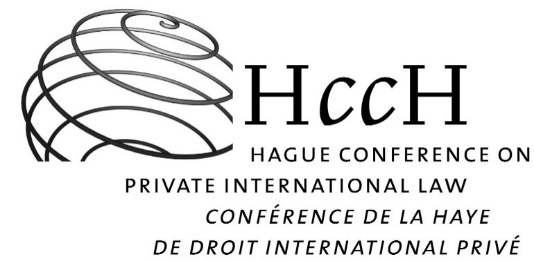 IdentificationIdentificationNom de l’État (ou le cas échéant, de l’unité territoriale) :SuisseInformations pour les besoins du suiviInformations pour les besoins du suiviNom et fonction de la personne à contacter :Sandra John, collaboratrice scientifiqueNom de l’Autorité / du Bureau :Office fédéral de la Justice / Unité Droit international privéNuméro de téléphone :+41 58 463 88 64Adresse électronique :sandra.john@bj.admin.ch1. 	COORDONNÉES DE L’AUTORITÉ CENTRALEa.	Organisation :b.	Adresse :c.	Étendue territoriale ou personnelle des fonctions, le cas échéant :d.	Téléphone :e.	Fax :f.	Courriel :g.	Site web :h.	Personne(s) à contacter :i.	Langue(s) :2. 	AUTRE AUTORITÉ CENTRALE (LE CAS ÉCHÉANT)  Ajoutez des feuillets s'il existe plus de deux Autorités centrales désignées dans votre État ou territoire.a.	Organisation :b.	Adresse :c.	Étendue territoriale ou personnelle des fonctions, le cas échéant :d.	Téléphone :e.	Fax :f.	Courriel :g.	Site web :h.	Personne(s) à contacter :i.	Langue(s) :3. 	EXIGENCES LINGUISTIQUES 3. 	EXIGENCES LINGUISTIQUES Votre État ou territoire exige-t-il que toutes les demandes et les documents y afférents soient accompagnés d’une traduction ? Si oui, dans quelle langue ?OuiDans la langue officielle de votre État ou territoire. Précisez : Dans une autre langue. Précisez :NonSi votre État ou territoire a plusieurs langues officielles et ne peut, pour des raisons de droit interne, accepter pour l’ensemble de l’État ou du territoire les documents établis dans l’une de ces langues, précisez la langue dans laquelle les documents doivent être rédigés ou traduits afin d’être présentés dans certaines parties de l’État ou du territoire. 4. 	FONCTIONNEMENT DE L’AUTORITÉ CENTRALE4. 	FONCTIONNEMENT DE L’AUTORITÉ CENTRALERépondez pour chaque Autorité centrale s’il y a plus d’une Autorité centrale désignée dans votre État ou territoire (ajoutez des feuillets).Répondez pour chaque Autorité centrale s’il y a plus d’une Autorité centrale désignée dans votre État ou territoire (ajoutez des feuillets).Quels sont les jours et horaires d'ouverture de l'Autorité centrale ?Jours d’ouverture : Heure d’ouverture : Heure de fermeture : Périodes de fermeture (par ex., jours fériés, fermeture du tribunal) : Est-il possible de joindre l’Autorité centrale en dehors des horaires d'ouverture en cas d'urgence ?Oui	Précisez les coordonnées auxquelles elle peut alors être contactée, si celles-ci diffèrent des précédentes :Non1. 	AUTORITÉS COMPÉTENTES CHARGÉES DE L’EXÉCUTION1.1.	coORDONNÉES DE L’AUTORITÉ COMPÉTENTE CHARGÉE DE L’EXÉCUTION DES ORDONNANCES DE PROTECTION NATIONALES	Policiers	Huissiers	Autorité administrative	Autre	Précisez : - veuillez compléter ici -a.	Organisation : - veuillez compléter ici -b.	Adresse :c.	Étendue territoriale ou personnelle des fonctions, le cas échéant :d.	Téléphone :e.	Fax :f.	Courriel :g.	Site web :h.	Personne(s) à contacter :i.	Langue(s) :1.2.	coORDONNÉES D’UNE AUTRE AUTORITÉ COMPÉTENTE CHARGÉE DE L’EXÉCUTION DES ORDONNANCES DE PROTECTION NATIONALES (LE CAS ÉCHÉANT)  Ajoutez des feuillets s’il existe plus de deux autorités compétentes chargées de l’exécution dans votre État ou territoire.	Policiers 	Huissiers	Autorité administrative	Autre	Précisez : - veuillez compléter ici -a.	Organisation : - veuillez compléter ici -b.	Adresse :c.	Étendue territoriale ou personnelle des fonctions, le cas échéant :d	Téléphone :e.	Fax :f.	Courriel :g.	Site web :h	Personne(s) à contacter :i.	Langue(s) :1.3. 	FONCTIONNEMENT DES AUTORITÉS COMPÉTENTES CHARGÉES DE L’EXÉCUTION1.3. 	FONCTIONNEMENT DES AUTORITÉS COMPÉTENTES CHARGÉES DE L’EXÉCUTIONRépondez pour chaque autorité compétente chargée de l’exécution s’il en existe plusieurs dans votre État ou territoire (ajoutez des feuillets).Répondez pour chaque autorité compétente chargée de l’exécution s’il en existe plusieurs dans votre État ou territoire (ajoutez des feuillets).a.	Quels sont les jours et horaires d’ouverture de l’autorité compétente chargée de l’exécution ?Jours d’ouverture : Heure d’ouverture : Heure de fermeture : Périodes de fermeture (par ex., jours fériés,  fermeture du tribunal) : b.	Est-il possible de joindre l’autorité en dehors des heures d’ouverture en cas d’urgence ?Oui	Précisez les coordonnées auxquelles elle peut alors être contactée, si celles-ci diffèrent des précédentes :Non1.4. organisations OU ORGANES PRÊTANT ASSISTANCE AU DEMANDEUR1.4. organisations OU ORGANES PRÊTANT ASSISTANCE AU DEMANDEURExiste-t-il d’autres organisations ou organes prêtant assistance à la personne sollicitant une protection en vue de l’exécution d’une ordonnance de protection ?(voir aussi l’annexe I)Oui. Précisez, en indiquant les coordonnées complètes : Non2.	CONDITIONS D’EXÉCUTION DES ORDONNANCES DE PROTECTION NATIONALES2.	CONDITIONS D’EXÉCUTION DES ORDONNANCES DE PROTECTION NATIONALES2.1.	Les ordonnances de protection nationales peuvent-elles être exécutées sur simple présentation de l’ordonnance de protection à la personne chargée de l’exécution ? 	Oui, l’ordonnance de protection suffit (décision établissant l’ordonnance de protection) 2.1.	Les ordonnances de protection nationales peuvent-elles être exécutées sur simple présentation de l’ordonnance de protection à la personne chargée de l’exécution ? 	Commentaires : - veuillez compléter ici -2.1.	Les ordonnances de protection nationales peuvent-elles être exécutées sur simple présentation de l’ordonnance de protection à la personne chargée de l’exécution ? 	Non 2.1.	Les ordonnances de protection nationales peuvent-elles être exécutées sur simple présentation de l’ordonnance de protection à la personne chargée de l’exécution ? 	Précisez les conditions de l’exécution :
- veuillez compléter ici -2.2.	Quelles sont les sanctions applicables en cas de violation d’une ordonnance de protection dans votre État ou territoire ? (cochez toutes les cases applicables et précisez s’il s’agit de sanctions civiles, pénales ou autres) 	Arrestation (et détention / incarcération)2.2.	Quelles sont les sanctions applicables en cas de violation d’une ordonnance de protection dans votre État ou territoire ? (cochez toutes les cases applicables et précisez s’il s’agit de sanctions civiles, pénales ou autres) 	Précisez : - veuillez compléter ici -2.2.	Quelles sont les sanctions applicables en cas de violation d’une ordonnance de protection dans votre État ou territoire ? (cochez toutes les cases applicables et précisez s’il s’agit de sanctions civiles, pénales ou autres) 	Sanctions pécuniaires2.2.	Quelles sont les sanctions applicables en cas de violation d’une ordonnance de protection dans votre État ou territoire ? (cochez toutes les cases applicables et précisez s’il s’agit de sanctions civiles, pénales ou autres) 	Précisez : Voir article 343 al. 1 du Code de procédure civile (http://www.admin.ch/opc/fr/classified-compilation/20061121/index.html) en combinaison avec article 292 du Code pénal (http://www.admin.ch/opc/fr/classified-compilation/19370083/index.html) 2.2.	Quelles sont les sanctions applicables en cas de violation d’une ordonnance de protection dans votre État ou territoire ? (cochez toutes les cases applicables et précisez s’il s’agit de sanctions civiles, pénales ou autres) 	Autre 2.2.	Quelles sont les sanctions applicables en cas de violation d’une ordonnance de protection dans votre État ou territoire ? (cochez toutes les cases applicables et précisez s’il s’agit de sanctions civiles, pénales ou autres) 	Précisez : - veuillez compléter ici -2.3.	Les personnes chargées de l’exécution bénéficient-elles d’une exonération de responsabilité pour l’action ou l’omission de bonne foi dans le cadre de l’exécution d’ordonnances de protection ?	Oui2.3.	Les personnes chargées de l’exécution bénéficient-elles d’une exonération de responsabilité pour l’action ou l’omission de bonne foi dans le cadre de l’exécution d’ordonnances de protection ?	Précisez : - veuillez compléter ici -2.3.	Les personnes chargées de l’exécution bénéficient-elles d’une exonération de responsabilité pour l’action ou l’omission de bonne foi dans le cadre de l’exécution d’ordonnances de protection ?	Non2.4.	Votre État ou territoire exploite-t-il des registres ou bases de données électroniques au niveau local, régional ou national enregistrant les ordonnances de protection exécutoires à l’intention des personnes chargées de l’application de la loi ou d’autres autorités ? 	Oui2.4.	Votre État ou territoire exploite-t-il des registres ou bases de données électroniques au niveau local, régional ou national enregistrant les ordonnances de protection exécutoires à l’intention des personnes chargées de l’application de la loi ou d’autres autorités ? 	Précisez : - veuillez compléter ici -2.4.	Votre État ou territoire exploite-t-il des registres ou bases de données électroniques au niveau local, régional ou national enregistrant les ordonnances de protection exécutoires à l’intention des personnes chargées de l’application de la loi ou d’autres autorités ? 	Non2.5.	Est-il fait usage de bracelets électroniques, dispositifs de localisation GPS et autres techniques prévues aux fins de l’exécution des ordonnances de protection ?	Oui2.5.	Est-il fait usage de bracelets électroniques, dispositifs de localisation GPS et autres techniques prévues aux fins de l’exécution des ordonnances de protection ?	Précisez : - veuillez compléter ici -2.5.	Est-il fait usage de bracelets électroniques, dispositifs de localisation GPS et autres techniques prévues aux fins de l’exécution des ordonnances de protection ?	Non1.	AUTORITÉS COMPÉTENTES CHARGÉES DE L’EXÉCUTION 1.1.	COORDONNÉES DE L’AUTORITÉ COMPÉTENTE CHARGÉE DE L’EXÉCUTION Des ORDONNANCES DE PROTECTION RENDUES À L’ÉTRANGER	Policiers	Huissiers	Autorité administrative	Autre	Précisez : - veuillez compléter ici -a.	Organisation : - veuillez compléter ici -b.	Adresse :c.	Étendue territoriale ou personnelle des fonctions, le cas échéant :d	Téléphone :e.	Fax :f.	Courriel :g.	Site web :h	Personne(s) à contacter :i.	Langue(s) :1.2. 	coORDONNÉES D’UNE AUTRE AUTORITÉ COMPÉTENTE CHARGÉE DE L’EXÉCUTION DES ORDONNANCES DE PROTECTION RENDUES À L’ÉTRANGER (LE CAS ÉCHÉANT)  Ajoutez des feuillets s’il existe plus de deux autorités compétentes chargées de l’exécution dans votre État ou territoire.	Policiers	Huissiers	Autorité administrative	Autre	Précisez : - veuillez compléter ici -a.	Organisation : - veuillez compléter ici -b.	Adresse :c.	Étendue territoriale ou personnelle des fonctions, le cas échéant :d	Téléphone :e.	Fax :f.	Courriel :g.	Site web :h	Personne(s) à contacter :i.	Langue(s) :1.3 	 FONCTIONNEMENT DES AUTORITÉS COMPÉTENTES CHARGÉES DE L’EXÉCUTION1.3 	 FONCTIONNEMENT DES AUTORITÉS COMPÉTENTES CHARGÉES DE L’EXÉCUTIONRépondez pour chaque autorité compétente chargée de l’exécution s’il en existe plusieurs dans votre État ou territoire (ajoutez des feuillets).Répondez pour chaque autorité compétente chargée de l’exécution s’il en existe plusieurs dans votre État ou territoire (ajoutez des feuillets).a.	Quels sont les jours et horaires d’ouverture de l’autorité compétente chargée de l’exécution ?Jours d’ouverture : Heure d’ouverture : Heure de fermeture : Périodes de fermeture (par ex., jours fériés,  fermeture du tribunal) :b.	Est-il possible de joindre l’autorité en dehors des heures d’ouverture en cas d’urgence ?Oui	Précisez les coordonnées auxquelles elle peut alors être contactée, si celles-ci diffèrent des précédentes :Non1.4. organisations ou ORGANES PRÊTANT ASSISTANCE AU DEMANDEUR1.4. organisations ou ORGANES PRÊTANT ASSISTANCE AU DEMANDEURExiste-t-il d’autres organisations ou organes prêtant assistance à la personne sollicitant une protection en vue de l’exécution d’une ordonnance de protection ?(voir aussi l’annexe I)Oui. Précisez, en indiquant les coordonnées complètes : Non2.	CONDITIONS D’EXÉCUTION DES ORDONNANCES DE PROTECTION RENDUES À L’ÉTRANGER2.	CONDITIONS D’EXÉCUTION DES ORDONNANCES DE PROTECTION RENDUES À L’ÉTRANGER2.1.	Les ordonnances de protection rendues à l’étranger peuvent-elles être exécutées sur simple présentation de l’ordonnance ou du Certificat de titre exécutoire standard publié par la Conférence de La Haye à la personne chargée de l’exécution ? Précisez s’il est nécessaire de faire enregistrer l’ordonnance étrangère au préalable.	Oui, le Certificat de titre exécutoire standard publié par la Conférence de La Haye suffit.2.1.	Les ordonnances de protection rendues à l’étranger peuvent-elles être exécutées sur simple présentation de l’ordonnance ou du Certificat de titre exécutoire standard publié par la Conférence de La Haye à la personne chargée de l’exécution ? Précisez s’il est nécessaire de faire enregistrer l’ordonnance étrangère au préalable.	Oui, l’ordonnance de protection rendue à l’étranger suffit (décision établissant l’ordonnance de protection)2.1.	Les ordonnances de protection rendues à l’étranger peuvent-elles être exécutées sur simple présentation de l’ordonnance ou du Certificat de titre exécutoire standard publié par la Conférence de La Haye à la personne chargée de l’exécution ? Précisez s’il est nécessaire de faire enregistrer l’ordonnance étrangère au préalable.	Commentaires : - veuillez compléter ici -2.1.	Les ordonnances de protection rendues à l’étranger peuvent-elles être exécutées sur simple présentation de l’ordonnance ou du Certificat de titre exécutoire standard publié par la Conférence de La Haye à la personne chargée de l’exécution ? Précisez s’il est nécessaire de faire enregistrer l’ordonnance étrangère au préalable.	Non 2.1.	Les ordonnances de protection rendues à l’étranger peuvent-elles être exécutées sur simple présentation de l’ordonnance ou du Certificat de titre exécutoire standard publié par la Conférence de La Haye à la personne chargée de l’exécution ? Précisez s’il est nécessaire de faire enregistrer l’ordonnance étrangère au préalable.	Précisez les conditions de l’exécution :
Les autorités chargées de l’exécution peuvent demander un exequatur par un tribunal suisse.2.2.	Quelles sont les sanctions applicables en cas de violation d’une ordonnance de protection rendue à l’étranger dans votre État ou territoire ? (cochez toutes les cases applicables et précisez s’il s’agit de sanctions civiles, pénales ou autres)	Arrestation (et détention / incarcération)2.2.	Quelles sont les sanctions applicables en cas de violation d’une ordonnance de protection rendue à l’étranger dans votre État ou territoire ? (cochez toutes les cases applicables et précisez s’il s’agit de sanctions civiles, pénales ou autres)Précisez : - veuillez compléter ici -2.2.	Quelles sont les sanctions applicables en cas de violation d’une ordonnance de protection rendue à l’étranger dans votre État ou territoire ? (cochez toutes les cases applicables et précisez s’il s’agit de sanctions civiles, pénales ou autres)	Sanctions pécuniaires2.2.	Quelles sont les sanctions applicables en cas de violation d’une ordonnance de protection rendue à l’étranger dans votre État ou territoire ? (cochez toutes les cases applicables et précisez s’il s’agit de sanctions civiles, pénales ou autres)Précisez : Voir article 343 al. 1 du Code de procédure civile, CPC (http://www.admin.ch/opc/fr/classified-compilation/20061121/index.html) en combinaison avec article 292 du Code pénal (http://www.admin.ch/opc/fr/classified-compilation/19370083/index.html) 2.2.	Quelles sont les sanctions applicables en cas de violation d’une ordonnance de protection rendue à l’étranger dans votre État ou territoire ? (cochez toutes les cases applicables et précisez s’il s’agit de sanctions civiles, pénales ou autres)	Autre2.2.	Quelles sont les sanctions applicables en cas de violation d’une ordonnance de protection rendue à l’étranger dans votre État ou territoire ? (cochez toutes les cases applicables et précisez s’il s’agit de sanctions civiles, pénales ou autres)Précisez : - veuillez compléter ici -2.3.	Les personnes chargées de l’exécution bénéficient-elles d’une exonération de responsabilité pour l’action ou l’omission de bonne foi dans le cadre de l’exécution d’ordonnances de protection rendues à l’étranger ?	Oui2.3.	Les personnes chargées de l’exécution bénéficient-elles d’une exonération de responsabilité pour l’action ou l’omission de bonne foi dans le cadre de l’exécution d’ordonnances de protection rendues à l’étranger ?Précisez : - veuillez compléter ici -2.3.	Les personnes chargées de l’exécution bénéficient-elles d’une exonération de responsabilité pour l’action ou l’omission de bonne foi dans le cadre de l’exécution d’ordonnances de protection rendues à l’étranger ?	Non2.4.	Votre État ou territoire exploite-t-il des registres ou bases de données électroniques au niveau local, régional ou national enregistrant les ordonnances de protection rendues à l’étranger exécutoires à l’intention des personnes chargées de l’application de la loi ou d’autres autorités ? 	Oui2.4.	Votre État ou territoire exploite-t-il des registres ou bases de données électroniques au niveau local, régional ou national enregistrant les ordonnances de protection rendues à l’étranger exécutoires à l’intention des personnes chargées de l’application de la loi ou d’autres autorités ? Précisez : - veuillez compléter ici -2.4.	Votre État ou territoire exploite-t-il des registres ou bases de données électroniques au niveau local, régional ou national enregistrant les ordonnances de protection rendues à l’étranger exécutoires à l’intention des personnes chargées de l’application de la loi ou d’autres autorités ? 	Non2.5.	Est-il fait usage de bracelets électroniques, dispositifs de localisation GPS et autres techniques prévues aux fins de l’exécution des ordonnances de protection rendues à l’étranger ?	Oui2.5.	Est-il fait usage de bracelets électroniques, dispositifs de localisation GPS et autres techniques prévues aux fins de l’exécution des ordonnances de protection rendues à l’étranger ?Précisez : - veuillez compléter ici -2.5.	Est-il fait usage de bracelets électroniques, dispositifs de localisation GPS et autres techniques prévues aux fins de l’exécution des ordonnances de protection rendues à l’étranger ?	Non1. 	législation associée1. 	législation associéeVotre État ou territoire dispose-t-il actuellement de lois (y compris des règles de droit international privé) prévoyant la reconnaissance et l’exequatur ou l’enregistrement aux fins d’exécution des ordonnances de protection rendues à l’étranger ?	Oui Votre État ou territoire dispose-t-il actuellement de lois (y compris des règles de droit international privé) prévoyant la reconnaissance et l’exequatur ou l’enregistrement aux fins d’exécution des ordonnances de protection rendues à l’étranger ?Décrivez-les : 
Loi fédérale suisse du 18 décembre 1987 sur le droit international privé (LDIP), voir article 33 al. 2 en combinaison avec article 149 al. 2 let. f et articles 25ss (règles générales complémentaires de recon-naissance).  Votre État ou territoire dispose-t-il actuellement de lois (y compris des règles de droit international privé) prévoyant la reconnaissance et l’exequatur ou l’enregistrement aux fins d’exécution des ordonnances de protection rendues à l’étranger ?Donnez les liens vers les sites web y afférents, le cas échéant :
www.admin.ch/ch/f/rs/c291.htmlVotre État ou territoire dispose-t-il actuellement de lois (y compris des règles de droit international privé) prévoyant la reconnaissance et l’exequatur ou l’enregistrement aux fins d’exécution des ordonnances de protection rendues à l’étranger ?Commentez les caractéristiques particulières éventuelles de ces lois visant à protéger rapidement les personnes en danger en contexte transfrontière :
Voir aussi la Convention de Lugano. Suivant les circonstances, il nous paraît plus rapide et efficace de requérir des mesures dans le cadre de la procédure nationale de protection (article 28b Code civil), plutôt que de passer par la reconnaissance et exécution d’une décision étrangère. Sous le titre "Mesures provisionnelles" il est toutefois possible de requérir, pendant la procédure de reconnaissance,  des mesures de protection selon le droit suisse.Votre État ou territoire dispose-t-il actuellement de lois (y compris des règles de droit international privé) prévoyant la reconnaissance et l’exequatur ou l’enregistrement aux fins d’exécution des ordonnances de protection rendues à l’étranger ?	Non (passez directement à la partie IV, section 7)2. 	AUTORITÉS COMPÉTENTES2.1. 	coORDONNÉES DE L’AUTORITÉ COMPÉTENTE CHARGÉE DE LA RECONNAISSANCE et de l’exequatur ou de l’enregistrement aux fins d’exécution des ordonnances de protection rendues à l’étranger	Autorité judiciaire	Autorité administrative	Autre autoritéa.	Organisation : - veuillez compléter ici -b.	Adresse :c.	Étendue territoriale ou personnelle des fonctions, le cas échéant :d	Téléphone :e.	Fax :f.	Courriel :g.	Site web :h	Personne(s) à contacter :i.	Langue(s) :2.2. 	coORDONNÉES D’UNE autre AUTORITÉ COMPÉTENTE CHARGÉE DE LA RECONNAISSANCE et de l’exequatur ou de l’enregistrement aux fins d’exécution des ordonnances de protection rendues à l’étranger (le cas échéant) Ajoutez des feuillets s’il existe plus de deux autorités compétentes dans votre État ou territoire.	Autorité judiciaire 	Autorité administrative	Autre autoritéa.	Organisation : - veuillez compléter ici -b.	Adresse :c.	Étendue territoriale ou personnelle des fonctions, le cas échéant :d	Téléphone :e.	Fax :f.	Courriel :g.	Site web :h	Personne(s) à contacter :i.	Langue(s) :2.3. 	EXIGENCES LINGUISTIQUES relatives aux demandes adressées aux autorités compétentes2.3. 	EXIGENCES LINGUISTIQUES relatives aux demandes adressées aux autorités compétentesRépondez pour chaque autorité compétente s’il en existe plusieurs dans votre État ou territoire (ajoutez des feuillets).Répondez pour chaque autorité compétente s’il en existe plusieurs dans votre État ou territoire (ajoutez des feuillets).Votre État ou territoire exige-t-il que toutes les demandes étrangères et les documents y afférents en vue de la reconnaissance et de l’exequatur ou de l’enregistrement aux fins d’exécution soient accompagnés d’une traduction ? Si oui, dans quelle langue ?OuiDans la langue officielle de votre État ou territoire. Précisez :Dans une autre langue. Précisez :NonSi votre État ou territoire a plusieurs langues officielles et ne peut, pour des raisons de droit interne, accepter pour l’ensemble de l’État ou du territoire les documents établis dans l’une de ces langues, précisez la langue dans laquelle les documents doivent être rédigés ou traduits afin d’être présentés dans certaines parties de l’État ou du territoire.2.4. 	FONCTIONNEMENT DES AUTORITÉS COMPÉTENTES2.4. 	FONCTIONNEMENT DES AUTORITÉS COMPÉTENTESRépondez pour chaque autorité compétente s’il en existe plusieurs dans votre État ou territoire (ajoutez des feuillets).Répondez pour chaque autorité compétente s’il en existe plusieurs dans votre État ou territoire (ajoutez des feuillets).a.	Quels sont les jours et horaires d’ouverture de l’autorité compétente ?Jours d’ouverture : Heure d’ouverture : Heure de fermeture : Périodes de fermeture (par ex., jours fériés, fermeture du tribunal) :b.	Est-il possible de joindre l’autorité en dehors des heures d’ouverture en cas d’urgence ?Oui	Précisez les coordonnées auxquelles elle peut alors être contactée, si celles-ci diffèrent des précédentes :Non2.5. organisations ou ORGANES PRêtant assistance au demandeur2.5. organisations ou ORGANES PRêtant assistance au demandeurExiste-t-il d’autres organisations ou organes prêtant assistance au demandeur en vue de la reconnaissance et de l’exécution d’une ordonnance de protection rendue à l’étranger ?(voir aussi l’annexe I)Oui. Précisez, en indiquant les coordonnées complètes : Non3.	INFORMATIONS NÉCESSAIRES À L’INTRODUCTION DE DEMANDES DE RECONNAISSANCE ET D’EXEQUATUR OU D’ENREGISTREMENT AUX FINS D’EXÉCUTION DES ORDONNANCES DE PROTECTION RENDUES À L’ÉTRANGER 3.	INFORMATIONS NÉCESSAIRES À L’INTRODUCTION DE DEMANDES DE RECONNAISSANCE ET D’EXEQUATUR OU D’ENREGISTREMENT AUX FINS D’EXÉCUTION DES ORDONNANCES DE PROTECTION RENDUES À L’ÉTRANGER 3.1.	Quelles sont les informations requises dans le cadre d’une demande de reconnaissance et d’exequatur ou d’enregistrement aux fins d’exécution d’une ordonnance de protection rendue à l’étranger ? (cochez toutes les cases applicables)Concernant la personne sollicitant une protection (demandeur) :Nom et prénomDate et / ou lieu de naissanceNuméro d’identification personnel (tel que numéro de sécurité sociale ou numéro de passeport)Adresse postaleTéléphone, courriel et autres coordonnéesNationalité(s)Autre. Précisez : Concernant la personne à l’origine du risque (défendeur) : Nom et prénomDate et / ou lieu de naissanceNuméro d’identification personnel (tel que numéro de sécurité sociale ou numéro de passeport)Adresse postaleTéléphone, courriel et autres coordonnéesNationalité(s)Autre. Précisez :Concernant l’autorité émettrice : NomAdresse postaleTéléphone, courriel et autres coordonnéesNuméro de référencement interne de l’affaireAutre. Précisez : Concernant l’ordonnance de protection : Informations sur les catégories de mesures comprises dans l’ordonnance de protectionDate de prise d’effet de l’ordonnance de protectionDurée de l’ordonnance de protectionNoms des parties à l’ordonnance de protectionCaractère renouvelable de l’ordonnance de protectionAutre. Précisez :Autres informations : Précisez : 3.2.	Quels sont les documents requis dans le cadre de la reconnaissance et de l’exequatur ou de l’enregistrement aux fins d’exécution d’une ordonnance de protection rendue à l’étranger ? (cochez toutes les cases applicables)	Texte intégral de l’ordonnance3.2.	Quels sont les documents requis dans le cadre de la reconnaissance et de l’exequatur ou de l’enregistrement aux fins d’exécution d’une ordonnance de protection rendue à l’étranger ? (cochez toutes les cases applicables)	Copie intégrale de l’ordonnance certifiée par l’autorité compétente de l’État d’origine3.2.	Quels sont les documents requis dans le cadre de la reconnaissance et de l’exequatur ou de l’enregistrement aux fins d’exécution d’une ordonnance de protection rendue à l’étranger ? (cochez toutes les cases applicables)	Résumé ou extrait de l’ordonnance établi par l’autorité compétente de l’État d’origine, en remplacement du texte intégral de l’ordonnance3.2.	Quels sont les documents requis dans le cadre de la reconnaissance et de l’exequatur ou de l’enregistrement aux fins d’exécution d’une ordonnance de protection rendue à l’étranger ? (cochez toutes les cases applicables)	Document attestant que la décision est exécutoire dans l’État d’origine3.2.	Quels sont les documents requis dans le cadre de la reconnaissance et de l’exequatur ou de l’enregistrement aux fins d’exécution d’une ordonnance de protection rendue à l’étranger ? (cochez toutes les cases applicables)	Si l’ordonnance de protection a été rendue par défaut de comparution dans l’État d’origine, un ou plusieurs documents attestant, selon le cas, que le défendeur a correctement été informé de la procédure et a pu être entendu, ou que le défendeur a été correctement informé de la décision et a pu la contester ou former appel en fait et en droit3.2.	Quels sont les documents requis dans le cadre de la reconnaissance et de l’exequatur ou de l’enregistrement aux fins d’exécution d’une ordonnance de protection rendue à l’étranger ? (cochez toutes les cases applicables)	Tout autre document pertinent 3.2.	Quels sont les documents requis dans le cadre de la reconnaissance et de l’exequatur ou de l’enregistrement aux fins d’exécution d’une ordonnance de protection rendue à l’étranger ? (cochez toutes les cases applicables)	Précisez : - veuillez compléter ici -3.3.	Votre État ou territoire dispose-t-il d’un formulaire obligatoire ou recommandé pour les demandes de reconnaissance et d’exécution d’ordonnances de protection ? Oui, le formulaire standard publié par la Conférence de La Haye 3.3.	Votre État ou territoire dispose-t-il d’un formulaire obligatoire ou recommandé pour les demandes de reconnaissance et d’exécution d’ordonnances de protection ? 	Oui3.3.	Votre État ou territoire dispose-t-il d’un formulaire obligatoire ou recommandé pour les demandes de reconnaissance et d’exécution d’ordonnances de protection ? 	Joignez un exemplaire de ce formulaire et / ou donnez le lien vers un site web où il peut être téléchargé : 
- veuillez compléter ici -3.3.	Votre État ou territoire dispose-t-il d’un formulaire obligatoire ou recommandé pour les demandes de reconnaissance et d’exécution d’ordonnances de protection ? 	Non3.4.	Votre État ou territoire accepte-t-il les demandes et documents y afférents transmis par voie électronique ?	Oui3.4.	Votre État ou territoire accepte-t-il les demandes et documents y afférents transmis par voie électronique ?	Précisez : Voir l'art. 130 du Code de procédure civile (http://www.admin.ch/opc/fr/classified-compilation/20061121/index.html):2 Lorsqu'ils sont transmis par voie électronique, le document contenant l'acte et les pièces annexées doit être certifié par la signature électronique reconnue de l'expéditeur. Le Conseil fédéral détermine le format du document.3 Le tribunal peut exiger que l'acte et les pièces annexées transmis par voie électronique soient produits sur support papier.3.4.	Votre État ou territoire accepte-t-il les demandes et documents y afférents transmis par voie électronique ?	Non3.5. 	Quel est le délai moyen entre l’introduction d’une demande et la finalisation de la procédure de reconnaissance et d’exequatur ou d’enregistrement aux fins d’exécution (appels exclus) ?	Moins de 24 heures3.5. 	Quel est le délai moyen entre l’introduction d’une demande et la finalisation de la procédure de reconnaissance et d’exequatur ou d’enregistrement aux fins d’exécution (appels exclus) ?	Entre 2 et 3 jours3.5. 	Quel est le délai moyen entre l’introduction d’une demande et la finalisation de la procédure de reconnaissance et d’exequatur ou d’enregistrement aux fins d’exécution (appels exclus) ?	Moins d’une semaine3.5. 	Quel est le délai moyen entre l’introduction d’une demande et la finalisation de la procédure de reconnaissance et d’exequatur ou d’enregistrement aux fins d’exécution (appels exclus) ?	Entre 1 et 4 semaines3.5. 	Quel est le délai moyen entre l’introduction d’une demande et la finalisation de la procédure de reconnaissance et d’exequatur ou d’enregistrement aux fins d’exécution (appels exclus) ?	Entre 4 et 6 semaines3.5. 	Quel est le délai moyen entre l’introduction d’une demande et la finalisation de la procédure de reconnaissance et d’exequatur ou d’enregistrement aux fins d’exécution (appels exclus) ?	Autre3.5. 	Quel est le délai moyen entre l’introduction d’une demande et la finalisation de la procédure de reconnaissance et d’exequatur ou d’enregistrement aux fins d’exécution (appels exclus) ?	Précisez : - veuillez compléter ici -3.6.	Le bien-fondé d’une ordonnance de protection peut-il être reconsidéré lors des procédures de reconnaissance et d’exequatur ou d’enregistrement aux fins d’exécution ?	Oui3.6.	Le bien-fondé d’une ordonnance de protection peut-il être reconsidéré lors des procédures de reconnaissance et d’exequatur ou d’enregistrement aux fins d’exécution ?	Précisez : - veuillez compléter ici -3.6.	Le bien-fondé d’une ordonnance de protection peut-il être reconsidéré lors des procédures de reconnaissance et d’exequatur ou d’enregistrement aux fins d’exécution ?	Non3.7.	La reconnaissance et l’exequatur ou l’enregistrement aux fins d’exécution d’une partie séparable d’une ordonnance de protection sont-ils possibles dans votre État ou territoire ?	Oui3.7.	La reconnaissance et l’exequatur ou l’enregistrement aux fins d’exécution d’une partie séparable d’une ordonnance de protection sont-ils possibles dans votre État ou territoire ?	Précisez : - veuillez compléter ici -3.7.	La reconnaissance et l’exequatur ou l’enregistrement aux fins d’exécution d’une partie séparable d’une ordonnance de protection sont-ils possibles dans votre État ou territoire ?	Non4.	PERSONNES AUTORISÉES À DEMANDER LA RECONNAISSANCE ET L’EXÉCUTION 4.	PERSONNES AUTORISÉES À DEMANDER LA RECONNAISSANCE ET L’EXÉCUTION Qui peut demander la reconnaissance et l’exécution d’une ordonnance de protection rendue à l’étranger ? (cochez toutes les cases applicables)	Personne sollicitant une protectionQui peut demander la reconnaissance et l’exécution d’une ordonnance de protection rendue à l’étranger ? (cochez toutes les cases applicables)	Représentant ou avocat de la personne sollicitant une protectionQui peut demander la reconnaissance et l’exécution d’une ordonnance de protection rendue à l’étranger ? (cochez toutes les cases applicables)	Précisez les critères applicables : Qui peut demander la reconnaissance et l’exécution d’une ordonnance de protection rendue à l’étranger ? (cochez toutes les cases applicables)	- veuillez compléter ici -Qui peut demander la reconnaissance et l’exécution d’une ordonnance de protection rendue à l’étranger ? (cochez toutes les cases applicables)	Toute partie intéresséeQui peut demander la reconnaissance et l’exécution d’une ordonnance de protection rendue à l’étranger ? (cochez toutes les cases applicables)	AutreQui peut demander la reconnaissance et l’exécution d’une ordonnance de protection rendue à l’étranger ? (cochez toutes les cases applicables)	Précisez : - veuillez compléter ici -5.	TYPOLOGIE ET CARACTÉRISTIQUES DES ORDONNANCES DE PROTECTION POUVANT ÊTRE RECONNUES ET EXÉCUTÉES DANS VOTRE ÉTAT OU TERRITOIRE5.	TYPOLOGIE ET CARACTÉRISTIQUES DES ORDONNANCES DE PROTECTION POUVANT ÊTRE RECONNUES ET EXÉCUTÉES DANS VOTRE ÉTAT OU TERRITOIREQuelles sont les catégories de comportements pour lesquels des ordonnances de protection rendues à l’étranger peuvent être reconnues et exécutées dans votre État ou territoire ? (cochez toutes les cases applicables)	Communiquer ou prendre contact avec la personne protégéeQuelles sont les catégories de comportements pour lesquels des ordonnances de protection rendues à l’étranger peuvent être reconnues et exécutées dans votre État ou territoire ? (cochez toutes les cases applicables)	en personneQuelles sont les catégories de comportements pour lesquels des ordonnances de protection rendues à l’étranger peuvent être reconnues et exécutées dans votre État ou territoire ? (cochez toutes les cases applicables)	par l’intermédiaire d’un tiersQuelles sont les catégories de comportements pour lesquels des ordonnances de protection rendues à l’étranger peuvent être reconnues et exécutées dans votre État ou territoire ? (cochez toutes les cases applicables)	par courrier Quelles sont les catégories de comportements pour lesquels des ordonnances de protection rendues à l’étranger peuvent être reconnues et exécutées dans votre État ou territoire ? (cochez toutes les cases applicables)	par courriel Quelles sont les catégories de comportements pour lesquels des ordonnances de protection rendues à l’étranger peuvent être reconnues et exécutées dans votre État ou territoire ? (cochez toutes les cases applicables)	par téléphoneQuelles sont les catégories de comportements pour lesquels des ordonnances de protection rendues à l’étranger peuvent être reconnues et exécutées dans votre État ou territoire ? (cochez toutes les cases applicables)	par d’autres moyensQuelles sont les catégories de comportements pour lesquels des ordonnances de protection rendues à l’étranger peuvent être reconnues et exécutées dans votre État ou territoire ? (cochez toutes les cases applicables)	Précisez : Tout autre moyenQuelles sont les catégories de comportements pour lesquels des ordonnances de protection rendues à l’étranger peuvent être reconnues et exécutées dans votre État ou territoire ? (cochez toutes les cases applicables)	Approcher ou se trouver physiquement à proximité de la personne protégéeQuelles sont les catégories de comportements pour lesquels des ordonnances de protection rendues à l’étranger peuvent être reconnues et exécutées dans votre État ou territoire ? (cochez toutes les cases applicables)	Distance de sécurité ? 
	Toute distanceQuelles sont les catégories de comportements pour lesquels des ordonnances de protection rendues à l’étranger peuvent être reconnues et exécutées dans votre État ou territoire ? (cochez toutes les cases applicables)	Harceler la personne protégéeQuelles sont les catégories de comportements pour lesquels des ordonnances de protection rendues à l’étranger peuvent être reconnues et exécutées dans votre État ou territoire ? (cochez toutes les cases applicables)	Nuire à la personne protégéeQuelles sont les catégories de comportements pour lesquels des ordonnances de protection rendues à l’étranger peuvent être reconnues et exécutées dans votre État ou territoire ? (cochez toutes les cases applicables)	Se tenir dans un certain rayon d’un lieu déterminéQuelles sont les catégories de comportements pour lesquels des ordonnances de protection rendues à l’étranger peuvent être reconnues et exécutées dans votre État ou territoire ? (cochez toutes les cases applicables)	Expliquez : Toute type d'interdictionQuelles sont les catégories de comportements pour lesquels des ordonnances de protection rendues à l’étranger peuvent être reconnues et exécutées dans votre État ou territoire ? (cochez toutes les cases applicables)	Transmettre ou diffuser des données personnelles ou des photos de la personne protégéeQuelles sont les catégories de comportements pour lesquels des ordonnances de protection rendues à l’étranger peuvent être reconnues et exécutées dans votre État ou territoire ? (cochez toutes les cases applicables)	Posséder des armesQuelles sont les catégories de comportements pour lesquels des ordonnances de protection rendues à l’étranger peuvent être reconnues et exécutées dans votre État ou territoire ? (cochez toutes les cases applicables)	Comportements laissés à la discrétion du juge ou de l’autorité compétente selon le casQuelles sont les catégories de comportements pour lesquels des ordonnances de protection rendues à l’étranger peuvent être reconnues et exécutées dans votre État ou territoire ? (cochez toutes les cases applicables)	Inciter des tiers à adopter des comportements à l’encontre de la personne protégée qui, s’ils étaient le fait du défendeur, seraient interdits par une ordonnance de protectionQuelles sont les catégories de comportements pour lesquels des ordonnances de protection rendues à l’étranger peuvent être reconnues et exécutées dans votre État ou territoire ? (cochez toutes les cases applicables)	Autres comportements spécifiquesQuelles sont les catégories de comportements pour lesquels des ordonnances de protection rendues à l’étranger peuvent être reconnues et exécutées dans votre État ou territoire ? (cochez toutes les cases applicables)	Précisez : Tout autre comportement ayant donné lieu à l'ordonnance de protection étrangère. Pour quelles catégories de personnes des ordonnances de protection peuvent-elles être reconnues et exécutées dans votre État ou territoire ? (cochez toutes les cases applicables)	Personnes mariéesPour quelles catégories de personnes des ordonnances de protection peuvent-elles être reconnues et exécutées dans votre État ou territoire ? (cochez toutes les cases applicables)	Personnes divorcéesPour quelles catégories de personnes des ordonnances de protection peuvent-elles être reconnues et exécutées dans votre État ou territoire ? (cochez toutes les cases applicables)	Personnes en instance de divorcePour quelles catégories de personnes des ordonnances de protection peuvent-elles être reconnues et exécutées dans votre État ou territoire ? (cochez toutes les cases applicables)	Femmes uniquementPour quelles catégories de personnes des ordonnances de protection peuvent-elles être reconnues et exécutées dans votre État ou territoire ? (cochez toutes les cases applicables)	Couples non mariésPour quelles catégories de personnes des ordonnances de protection peuvent-elles être reconnues et exécutées dans votre État ou territoire ? (cochez toutes les cases applicables)	Membres d’une famillePour quelles catégories de personnes des ordonnances de protection peuvent-elles être reconnues et exécutées dans votre État ou territoire ? (cochez toutes les cases applicables)	ColocatairesPour quelles catégories de personnes des ordonnances de protection peuvent-elles être reconnues et exécutées dans votre État ou territoire ? (cochez toutes les cases applicables)	Enfants de la personne devant faire l’objet d’une protectionPour quelles catégories de personnes des ordonnances de protection peuvent-elles être reconnues et exécutées dans votre État ou territoire ? (cochez toutes les cases applicables)	Autres parents de la personne devant faire l’objet d’une protectionPour quelles catégories de personnes des ordonnances de protection peuvent-elles être reconnues et exécutées dans votre État ou territoire ? (cochez toutes les cases applicables)	Personnes n’entretenant aucune relation intime et ne vivant pas sous le même toit Pour quelles catégories de personnes des ordonnances de protection peuvent-elles être reconnues et exécutées dans votre État ou territoire ? (cochez toutes les cases applicables)	Autres personnesPour quelles catégories de personnes des ordonnances de protection peuvent-elles être reconnues et exécutées dans votre État ou territoire ? (cochez toutes les cases applicables)Précisez : Toute personne protégée par l'ordonnance de protection étrangère. À l’encontre de quelles personnes des ordonnances de protection rendues à l’étranger  peuvent-elles être reconnues et exécutées dans votre État ou territoire ? (cochez toutes les cases applicables)	Auteur ou auteur présuméÀ l’encontre de quelles personnes des ordonnances de protection rendues à l’étranger  peuvent-elles être reconnues et exécutées dans votre État ou territoire ? (cochez toutes les cases applicables)	Membres de la famille de l’auteur principal ou présuméÀ l’encontre de quelles personnes des ordonnances de protection rendues à l’étranger  peuvent-elles être reconnues et exécutées dans votre État ou territoire ? (cochez toutes les cases applicables)	Autres personnesÀ l’encontre de quelles personnes des ordonnances de protection rendues à l’étranger  peuvent-elles être reconnues et exécutées dans votre État ou territoire ? (cochez toutes les cases applicables)	Précisez : Toute personne à l'encontre de laquelle une ordonnance de protection a été rendue. D’autres paramètres figurant dans l’ordonnance de protection rendue à l’étranger, directement ou indirectement liés à la sécurité immédiate de la personne protégée, peuvent-ils également être reconnus ou exécutés dans votre État ou territoire ?	OuiD’autres paramètres figurant dans l’ordonnance de protection rendue à l’étranger, directement ou indirectement liés à la sécurité immédiate de la personne protégée, peuvent-ils également être reconnus ou exécutés dans votre État ou territoire ?	Dispositions octroyant des aliments à titre temporaireD’autres paramètres figurant dans l’ordonnance de protection rendue à l’étranger, directement ou indirectement liés à la sécurité immédiate de la personne protégée, peuvent-ils également être reconnus ou exécutés dans votre État ou territoire ?	Dispositions attribuant la garde temporaire d’un enfantD’autres paramètres figurant dans l’ordonnance de protection rendue à l’étranger, directement ou indirectement liés à la sécurité immédiate de la personne protégée, peuvent-ils également être reconnus ou exécutés dans votre État ou territoire ?	Protection des biensD’autres paramètres figurant dans l’ordonnance de protection rendue à l’étranger, directement ou indirectement liés à la sécurité immédiate de la personne protégée, peuvent-ils également être reconnus ou exécutés dans votre État ou territoire ?	Dispositions obligeant l’auteur à se faire soignerD’autres paramètres figurant dans l’ordonnance de protection rendue à l’étranger, directement ou indirectement liés à la sécurité immédiate de la personne protégée, peuvent-ils également être reconnus ou exécutés dans votre État ou territoire ?	Compensation pécuniaire du préjudice subi par la personne protégéeD’autres paramètres figurant dans l’ordonnance de protection rendue à l’étranger, directement ou indirectement liés à la sécurité immédiate de la personne protégée, peuvent-ils également être reconnus ou exécutés dans votre État ou territoire ?	Saisie des biens du défendeur	Autre. 	Précisez : Tout autre paramètre figurant dans l'ordonnance de protection.	NonQuelle est la durée des ordonnances de protection rendues à l’étranger  pouvant être reconnues et exécutées dans votre État ou territoire ? (cochez toutes les cases applicables)	Ordonnances d’une durée minimale Quelle est la durée des ordonnances de protection rendues à l’étranger  pouvant être reconnues et exécutées dans votre État ou territoire ? (cochez toutes les cases applicables)	Précisez : - veuillez compléter ici -Quelle est la durée des ordonnances de protection rendues à l’étranger  pouvant être reconnues et exécutées dans votre État ou territoire ? (cochez toutes les cases applicables)	Ordonnances d’une durée maximaleQuelle est la durée des ordonnances de protection rendues à l’étranger  pouvant être reconnues et exécutées dans votre État ou territoire ? (cochez toutes les cases applicables)	Précisez : - veuillez compléter ici -Quelle est la durée des ordonnances de protection rendues à l’étranger  pouvant être reconnues et exécutées dans votre État ou territoire ? (cochez toutes les cases applicables)	Ordonnances d’une durée déterminéeQuelle est la durée des ordonnances de protection rendues à l’étranger  pouvant être reconnues et exécutées dans votre État ou territoire ? (cochez toutes les cases applicables)	Précisez : - veuillez compléter ici -Quelle est la durée des ordonnances de protection rendues à l’étranger  pouvant être reconnues et exécutées dans votre État ou territoire ? (cochez toutes les cases applicables)	Ordonnances d’une durée laissée à la discrétion des autorités judiciaires et autres autorités compétentes les établissantQuelle est la durée des ordonnances de protection rendues à l’étranger  pouvant être reconnues et exécutées dans votre État ou territoire ? (cochez toutes les cases applicables)	Ordonnances renouvelablesQuelle est la durée des ordonnances de protection rendues à l’étranger  pouvant être reconnues et exécutées dans votre État ou territoire ? (cochez toutes les cases applicables)	Précisez : - veuillez compléter ici -Quelle est la durée des ordonnances de protection rendues à l’étranger  pouvant être reconnues et exécutées dans votre État ou territoire ? (cochez toutes les cases applicables)	Ordonnances non renouvelablesQuelle est la durée des ordonnances de protection rendues à l’étranger  pouvant être reconnues et exécutées dans votre État ou territoire ? (cochez toutes les cases applicables)	Précisez : - veuillez compléter ici -Quelle est la durée des ordonnances de protection rendues à l’étranger  pouvant être reconnues et exécutées dans votre État ou territoire ? (cochez toutes les cases applicables)	Ordonnances à vie ou à durée indéterminéeVotre État ou territoire reconnaît et exécute-t-il les ordonnances de protection rendues à l’étranger et considérées comme provisoires ou d’urgence (par opposition à celles ayant un caractère plus permanent) ?	Oui Votre État ou territoire reconnaît et exécute-t-il les ordonnances de protection rendues à l’étranger et considérées comme provisoires ou d’urgence (par opposition à celles ayant un caractère plus permanent) ?Décrivez le traitement spécifique réservé à ces ordonnances, le cas échéant :
Les détails sont sujets à controverseVotre État ou territoire reconnaît et exécute-t-il les ordonnances de protection rendues à l’étranger et considérées comme provisoires ou d’urgence (par opposition à celles ayant un caractère plus permanent) ?	Non6. MOTIFS DE REFUS DE RECONNAISSANCE ET d’EXEQUATUR OU d’ENREGISTREMENT AUX FINS D’EXÉCUTION D’une ordonnance de protection rendue à l’étranger6. MOTIFS DE REFUS DE RECONNAISSANCE ET d’EXEQUATUR OU d’ENREGISTREMENT AUX FINS D’EXÉCUTION D’une ordonnance de protection rendue à l’étrangerQuels sont les motifs de refus de reconnaissance et d’exequatur ou d’enregistrement aux fins d’exécution d’une ordonnance de protection rendue à l’étranger ? (cochez toutes les cases applicables)	Révision des chefs de compétence de l’autorité émettrice compétenteQuels sont les motifs de refus de reconnaissance et d’exequatur ou d’enregistrement aux fins d’exécution d’une ordonnance de protection rendue à l’étranger ? (cochez toutes les cases applicables)	Précisez : - veuillez compléter ici -Quels sont les motifs de refus de reconnaissance et d’exequatur ou d’enregistrement aux fins d’exécution d’une ordonnance de protection rendue à l’étranger ? (cochez toutes les cases applicables)	Reconnaissance et / ou exécution  manifestement incompatible(s) avec l’ordre public de votre État ou territoireQuels sont les motifs de refus de reconnaissance et d’exequatur ou d’enregistrement aux fins d’exécution d’une ordonnance de protection rendue à l’étranger ? (cochez toutes les cases applicables)	Fraude en lien avec une question de procédure lors de l’obtention de l’ordonnance de protectionQuels sont les motifs de refus de reconnaissance et d’exequatur ou d’enregistrement aux fins d’exécution d’une ordonnance de protection rendue à l’étranger ? (cochez toutes les cases applicables)	Procédures en cours entre les mêmes parties et au même motif devant une autorité de votre État ou territoire ; ces procédures ont été instituées en premierQuels sont les motifs de refus de reconnaissance et d’exequatur ou d’enregistrement aux fins d’exécution d’une ordonnance de protection rendue à l’étranger ? (cochez toutes les cases applicables)	Ordonnance de protection incompatible avec une ordonnance rendue entre les mêmes parties et au même motif, dans votre État ou territoire ou dans un autre État. Cette dernière ordonnance remplit les conditions nécessaires à sa reconnaissance et à son exequatur ou à son enregistrement aux fins d’exécution dans votre État ou territoire.	Dans une affaire où l’ordonnance de protection a été rendue par défaut de comparution dans l’État d’origine, le défendeur n’a pas été correctement informé de la procédure et n’a pas pu être entendu ; il n’a pas été correctement informé de l’ordonnance et n’a pas pu la contester ou former appel en fait et en droit.	Autre	Précisez : Article 27 al. 2 lit. b LDIP prévoit le motif de réfus suivant : "que la décision a été rendue en violation de principes fondamentaux ressortissant à la conception suisse du droit de procédure, notamment que ladite partie n'a pas eu la possibilité de faire valoir ses moyens". (http://www.admin.ch/opc/fr/classified-compilation/19870312/index.html)

Voir également article 34 par. 1 Convention de Lugano7.	ORDONNANCES DE PROTECTION DANS LE CADRE DE LA CONVENTION ENLÈVEMENT D’ENFANTS DE 1980 ET DE LA CONVENTION PROTECTION DES ENFANTS DE 19967.	ORDONNANCES DE PROTECTION DANS LE CADRE DE LA CONVENTION ENLÈVEMENT D’ENFANTS DE 1980 ET DE LA CONVENTION PROTECTION DES ENFANTS DE 19967.1.	Votre État est-il Partie à la Convention Enlèvement d’enfants de 1980 ?	(Convention de La Haye du 25 octobre 1980 sur les aspects civils de l'enlèvement international d'enfants)	Oui7.1.	Votre État est-il Partie à la Convention Enlèvement d’enfants de 1980 ?	(Convention de La Haye du 25 octobre 1980 sur les aspects civils de l'enlèvement international d'enfants)	Non7.2.	Si oui, indiquez les mécanismes utilisés dans votre État ou territoire aux fins de la reconnaissance et de l’exécution d’une ordonnance de protection rendue à l’étranger en vue de protéger un parent accompagnant lors du retour d’un enfant ordonné en vertu de la Convention Enlèvement d’enfants de 1980 (cochez toutes les cases applicables).	Ordonnances miroirs7.2.	Si oui, indiquez les mécanismes utilisés dans votre État ou territoire aux fins de la reconnaissance et de l’exécution d’une ordonnance de protection rendue à l’étranger en vue de protéger un parent accompagnant lors du retour d’un enfant ordonné en vertu de la Convention Enlèvement d’enfants de 1980 (cochez toutes les cases applicables).	Engagements volontaires7.2.	Si oui, indiquez les mécanismes utilisés dans votre État ou territoire aux fins de la reconnaissance et de l’exécution d’une ordonnance de protection rendue à l’étranger en vue de protéger un parent accompagnant lors du retour d’un enfant ordonné en vertu de la Convention Enlèvement d’enfants de 1980 (cochez toutes les cases applicables).	Reconnaissance et exécution d’ordonnances de protection rendues à l’étranger en vertu d’un autre instrument international7.2.	Si oui, indiquez les mécanismes utilisés dans votre État ou territoire aux fins de la reconnaissance et de l’exécution d’une ordonnance de protection rendue à l’étranger en vue de protéger un parent accompagnant lors du retour d’un enfant ordonné en vertu de la Convention Enlèvement d’enfants de 1980 (cochez toutes les cases applicables).	Précisez : - veuillez compléter ici -7.2.	Si oui, indiquez les mécanismes utilisés dans votre État ou territoire aux fins de la reconnaissance et de l’exécution d’une ordonnance de protection rendue à l’étranger en vue de protéger un parent accompagnant lors du retour d’un enfant ordonné en vertu de la Convention Enlèvement d’enfants de 1980 (cochez toutes les cases applicables).	Reconnaissance et exécution d’ordonnances de protection rendues à l’étranger en vertu du droit interne (y compris des règles de droit international privé)7.2.	Si oui, indiquez les mécanismes utilisés dans votre État ou territoire aux fins de la reconnaissance et de l’exécution d’une ordonnance de protection rendue à l’étranger en vue de protéger un parent accompagnant lors du retour d’un enfant ordonné en vertu de la Convention Enlèvement d’enfants de 1980 (cochez toutes les cases applicables).Précisez : - veuillez compléter ici -7.2.	Si oui, indiquez les mécanismes utilisés dans votre État ou territoire aux fins de la reconnaissance et de l’exécution d’une ordonnance de protection rendue à l’étranger en vue de protéger un parent accompagnant lors du retour d’un enfant ordonné en vertu de la Convention Enlèvement d’enfants de 1980 (cochez toutes les cases applicables).	Autre7.2.	Si oui, indiquez les mécanismes utilisés dans votre État ou territoire aux fins de la reconnaissance et de l’exécution d’une ordonnance de protection rendue à l’étranger en vue de protéger un parent accompagnant lors du retour d’un enfant ordonné en vertu de la Convention Enlèvement d’enfants de 1980 (cochez toutes les cases applicables).Précisez : - veuillez compléter ici -7.3.	Si votre État est également Partie à la Convention Protection des enfants de 1996 (Convention de La Haye du 19 octobre 1996 concernant la compétence, la loi applicable, la reconnaissance, l'exécution et la coopération en matière de responsabilité parentale et de mesures de protection des enfants), des dispositions de cette Convention (par ex., l’art. 11 relatif aux mesures de protection nécessaires en cas d’urgence) sont-elles utilisées afin de protéger un parent accompagnant lorsqu’une autorité compétente de votre État ou territoire délivre une ordonnance prévoyant le retour d’un enfant en vertu de la Convention Enlèvement d’enfants de 1980 ?  	Oui 7.3.	Si votre État est également Partie à la Convention Protection des enfants de 1996 (Convention de La Haye du 19 octobre 1996 concernant la compétence, la loi applicable, la reconnaissance, l'exécution et la coopération en matière de responsabilité parentale et de mesures de protection des enfants), des dispositions de cette Convention (par ex., l’art. 11 relatif aux mesures de protection nécessaires en cas d’urgence) sont-elles utilisées afin de protéger un parent accompagnant lorsqu’une autorité compétente de votre État ou territoire délivre une ordonnance prévoyant le retour d’un enfant en vertu de la Convention Enlèvement d’enfants de 1980 ?  	Précisez : - veuillez compléter ici -7.3.	Si votre État est également Partie à la Convention Protection des enfants de 1996 (Convention de La Haye du 19 octobre 1996 concernant la compétence, la loi applicable, la reconnaissance, l'exécution et la coopération en matière de responsabilité parentale et de mesures de protection des enfants), des dispositions de cette Convention (par ex., l’art. 11 relatif aux mesures de protection nécessaires en cas d’urgence) sont-elles utilisées afin de protéger un parent accompagnant lorsqu’une autorité compétente de votre État ou territoire délivre une ordonnance prévoyant le retour d’un enfant en vertu de la Convention Enlèvement d’enfants de 1980 ?  	Non8. 	INSTRUMENTS bilatéraux, régionaux et internationaux8. 	INSTRUMENTS bilatéraux, régionaux et internationaux8.1.	Énumérez les instruments bilatéraux, régionaux et internationaux ou mécanismes de coopération ayant trait à la reconnaissance et à l’exécution des ordonnances de protection rendues à l’étranger qui lient ou lieront votre État ou territoire (outre ceux déjà mentionnés dans la partie IV, section 1) :Convention du 30 octobre 2007 concernant la compétence judiciaire, la reconnaissance et l'exécution des décisions en matière civile et commerciale (Convention de Lugano, CL, http://www.admin.ch/opc/fr/classified-compilation/20082721/index.html) ; Convention du 25 avril 1968 entre la Confédération suisse et la principauté de Liechtenstein sur la reconnaissance et l'exécution de décisions judiciaires et de sentences arbitrales en matière civile (http://www.admin.ch/opc/fr/classified-compilation/19680087/index.html)   8.2.	Commentez les caractéristiques particulières éventuelles de ces instruments ou mécanismes de coopération visant à protéger rapidement les personnes en danger en contexte transfrontière :D'après l'article 31 de la Convention de Lugano des mesures provisoires peuvent être prises. 1.	législation sur les ordonnances de protection nationales1.	législation sur les ordonnances de protection nationalesVotre État ou territoire dispose-t-il actuellement de régimes d’ordonnances de protection ?	(ajoutez des feuillets s’il existe plus d’une catégorie d’ordonnance de protection dans votre État ou territoire)	NonVotre État ou territoire dispose-t-il actuellement de régimes d’ordonnances de protection ?	(ajoutez des feuillets s’il existe plus d’une catégorie d’ordonnance de protection dans votre État ou territoire)	OuiVotre État ou territoire dispose-t-il actuellement de régimes d’ordonnances de protection ?	(ajoutez des feuillets s’il existe plus d’une catégorie d’ordonnance de protection dans votre État ou territoire)	Donnez la référence du régime d’ordonnances de protection en place, avec la date et l’intitulé de la législation ou de la jurisprudence correspondante :
Code civil suisse du 10 décembre 1907, article 28b, nouvelle teneur depuis le 23 juin 2006, en vigueur deouis le 1er juillet 2007. Votre État ou territoire dispose-t-il actuellement de régimes d’ordonnances de protection ?	(ajoutez des feuillets s’il existe plus d’une catégorie d’ordonnance de protection dans votre État ou territoire)	Donnez les liens des sites web où figure cette législation ou cette jurisprudence, le cas échéant :
http://www.admin.ch/opc/fr/classified-compilation/19070042/index.htmlVotre État ou territoire dispose-t-il actuellement de régimes d’ordonnances de protection ?	(ajoutez des feuillets s’il existe plus d’une catégorie d’ordonnance de protection dans votre État ou territoire)	Le régime d’ordonnances de protection, du point de vue de votre État ou territoire, est réputé revêtir un caractère : 
- veuillez compléter ici -Votre État ou territoire dispose-t-il actuellement de régimes d’ordonnances de protection ?	(ajoutez des feuillets s’il existe plus d’une catégorie d’ordonnance de protection dans votre État ou territoire)	Civil Votre État ou territoire dispose-t-il actuellement de régimes d’ordonnances de protection ?	(ajoutez des feuillets s’il existe plus d’une catégorie d’ordonnance de protection dans votre État ou territoire)	AdministratifVotre État ou territoire dispose-t-il actuellement de régimes d’ordonnances de protection ?	(ajoutez des feuillets s’il existe plus d’une catégorie d’ordonnance de protection dans votre État ou territoire)	PénalVotre État ou territoire dispose-t-il actuellement de régimes d’ordonnances de protection ?	(ajoutez des feuillets s’il existe plus d’une catégorie d’ordonnance de protection dans votre État ou territoire)	AutreVotre État ou territoire dispose-t-il actuellement de régimes d’ordonnances de protection ?	(ajoutez des feuillets s’il existe plus d’une catégorie d’ordonnance de protection dans votre État ou territoire)Précisez : - veuillez compléter ici -Si un ou des régimes d’ordonnances de protection existent dans votre État ou territoire, des modifications de ce(s) régime(s) sont-elles envisagées ?	OuiSi un ou des régimes d’ordonnances de protection existent dans votre État ou territoire, des modifications de ce(s) régime(s) sont-elles envisagées ?Précisez : Suite à une intervention parlementaire, une base légale est en cours d'éleboration qui permetterait de contrôler une interdiction de contact et une interdiction géographique au moyen d'une surveillance électronique couplée à un système GPS.Si un ou des régimes d’ordonnances de protection existent dans votre État ou territoire, des modifications de ce(s) régime(s) sont-elles envisagées ?	NonSi aucun régime d’ordonnance de protection n’est en vigueur dans votre État ou territoire, est-il prévu d’élaborer une législation en la matière ?	OuiSi aucun régime d’ordonnance de protection n’est en vigueur dans votre État ou territoire, est-il prévu d’élaborer une législation en la matière ?Précisez : - veuillez compléter ici -Si aucun régime d’ordonnance de protection n’est en vigueur dans votre État ou territoire, est-il prévu d’élaborer une législation en la matière ?	Non2.	autorités compétentes chargées d’établir des ordonnances de protection nationales 2.	autorités compétentes chargées d’établir des ordonnances de protection nationales 2.1.	Quelles sont les juridictions ou autorités compétentes pour rendre des ordonnances de protection ? (cochez toutes les cases applicables)	Juridictions familiales2.1.	Quelles sont les juridictions ou autorités compétentes pour rendre des ordonnances de protection ? (cochez toutes les cases applicables)	Juridictions de compétence générale2.1.	Quelles sont les juridictions ou autorités compétentes pour rendre des ordonnances de protection ? (cochez toutes les cases applicables)	Juridictions spécialistes des violences domestiques2.1.	Quelles sont les juridictions ou autorités compétentes pour rendre des ordonnances de protection ? (cochez toutes les cases applicables)	Juridictions civiles2.1.	Quelles sont les juridictions ou autorités compétentes pour rendre des ordonnances de protection ? (cochez toutes les cases applicables)	Juridictions pénales2.1.	Quelles sont les juridictions ou autorités compétentes pour rendre des ordonnances de protection ? (cochez toutes les cases applicables)	Autorités administratives.2.1.	Quelles sont les juridictions ou autorités compétentes pour rendre des ordonnances de protection ? (cochez toutes les cases applicables)Précisez : - veuillez compléter ici -2.1.	Quelles sont les juridictions ou autorités compétentes pour rendre des ordonnances de protection ? (cochez toutes les cases applicables)	Autorités policières2.1.	Quelles sont les juridictions ou autorités compétentes pour rendre des ordonnances de protection ? (cochez toutes les cases applicables)	Autre2.1.	Quelles sont les juridictions ou autorités compétentes pour rendre des ordonnances de protection ? (cochez toutes les cases applicables)	Précisez : - veuillez compléter ici -2.1.	Quelles sont les juridictions ou autorités compétentes pour rendre des ordonnances de protection ? (cochez toutes les cases applicables)Commentaires : - veuillez compléter ici -2.2	COORDONNÉES DE L’AUTORITÉ COMPÉTENTE CHARGÉE D’ÉTABLIR DES ORDONNANCES DE PROTECTION NATIONALESa.	Organisation :b.	Adresse :c.	Étendue territoriale ou personnelle des fonctions, le cas échéant :d.	Téléphone :e.	Fax :f.	Courriel :g.	Site web :h.	Personne(s) à contacter :i.	Langue(s) :2.3. 	coordonnées d’une autre autorité compétente chargée d’établir des ordonnances de protection nationales (le cas échéant)Ajoutez des feuillets s’il existe plus de deux autorités compétentes désignées dans votre État ou territoire.a.	Organisation :b.	Adresse :c.	Étendue territoriale ou personnelle des fonctions, le cas échéant :d.	Téléphone :e.	Fax :f.	Courriel :g.	Site web :h.	Personne(s) à contacter :i.	Langue(s) :2.4.	organisations ou ORGANES prêtant assistance au demandeur2.4.	organisations ou ORGANES prêtant assistance au demandeurExiste-t-il des organisations ou organes prêtant assistance aux demandeurs dans le cadre de l’introduction de demandes d’établissement d’une ordonnance de protection ?(voir aussi l’annexe I)Oui. Précisez, en indiquant les coordonnées complètes : Non2.5. 	EXIGENCES LINGUISTIQUES RELATIVES AUX DEMANDES ADRESSées aux autorités compétentes (demandes d’établissement)2.5. 	EXIGENCES LINGUISTIQUES RELATIVES AUX DEMANDES ADRESSées aux autorités compétentes (demandes d’établissement)	Les réponses aux questions de cette section sont identiques à celles de la partie IV, section 2.3 (le cas échéant, passez à la section suivante). 	Les réponses aux questions de cette section sont identiques à celles de la partie IV, section 2.3 (le cas échéant, passez à la section suivante). Répondez pour chaque autorité compétente s’il en existe plusieurs dans votre État ou territoire (ajoutez des feuillets).Répondez pour chaque autorité compétente s’il en existe plusieurs dans votre État ou territoire (ajoutez des feuillets).a.	Dans quelle langue doivent être rédigés les demandes et documents y afférents adressés à votre État ou territoire aux fins de l’établissement d’une ordonnance de protection ? Langue officielle de votre État ou territoire. Précisez : D’autres langues sont acceptées. Précisez :b.	Si votre État ou territoire a plusieurs langues officielles et ne peut, pour des raisons de droit interne, accepter pour l’ensemble de l’État ou du territoire les documents établis dans l’une de ces langues, précisez la langue dans laquelle les documents doivent être rédigés ou traduits afin d’être présentés dans certaines parties de l’État ou du territoire.2.6. 	fonctionnement des autorités compétentes2.6. 	fonctionnement des autorités compétentes	Les réponses aux questions de cette section sont identiques à celles de la partie IV, section 2.4 (le cas échéant, passez à la section suivante).	Les réponses aux questions de cette section sont identiques à celles de la partie IV, section 2.4 (le cas échéant, passez à la section suivante).Répondez pour chaque autorité compétente s’il en existe plusieurs dans votre État ou territoire (ajoutez des feuillets).Répondez pour chaque autorité compétente s’il en existe plusieurs dans votre État ou territoire (ajoutez des feuillets).a.	Quels sont les jours et horaires d’ouverture de l’autorité compétente ?Jours d’ouverture : Heure d’ouverture : Heure de fermeture : Périodes de fermeture (par ex., jours fériés, fermeture du tribunal) : b.	Est-il possible de joindre l’autorité en dehors des heures d’ouverture en cas d’urgence ?Oui	Précisez les coordonnées auxquelles elle peut alors être contactée, si celles-ci diffèrent des précédentes :Non3. TYPOLOGIE ET CARACTÉRISTIQUES DES ORDONNANCES DE PROTECTION NATIONALES3. TYPOLOGIE ET CARACTÉRISTIQUES DES ORDONNANCES DE PROTECTION NATIONALES3.1. Quels sont les comportements visés par les ordonnances de protection dans votre État ou territoire ? (cochez toutes les cases applicables)	Communiquer ou prendre contact avec la personne protégée3.1. Quels sont les comportements visés par les ordonnances de protection dans votre État ou territoire ? (cochez toutes les cases applicables)	en personne3.1. Quels sont les comportements visés par les ordonnances de protection dans votre État ou territoire ? (cochez toutes les cases applicables)	par l’intermédiaire d’un tiers3.1. Quels sont les comportements visés par les ordonnances de protection dans votre État ou territoire ? (cochez toutes les cases applicables)	par courrier3.1. Quels sont les comportements visés par les ordonnances de protection dans votre État ou territoire ? (cochez toutes les cases applicables)	par courriel3.1. Quels sont les comportements visés par les ordonnances de protection dans votre État ou territoire ? (cochez toutes les cases applicables)	par téléphone3.1. Quels sont les comportements visés par les ordonnances de protection dans votre État ou territoire ? (cochez toutes les cases applicables)	par d’autres moyens3.1. Quels sont les comportements visés par les ordonnances de protection dans votre État ou territoire ? (cochez toutes les cases applicables)		Précisez : Tout autre moyen3.1. Quels sont les comportements visés par les ordonnances de protection dans votre État ou territoire ? (cochez toutes les cases applicables)	Approcher ou se trouver physiquement à proximité de la personne protégée3.1. Quels sont les comportements visés par les ordonnances de protection dans votre État ou territoire ? (cochez toutes les cases applicables)	Distance de sécurité ?
- veuillez compléter ici -3.1. Quels sont les comportements visés par les ordonnances de protection dans votre État ou territoire ? (cochez toutes les cases applicables)	Harceler la personne protégée3.1. Quels sont les comportements visés par les ordonnances de protection dans votre État ou territoire ? (cochez toutes les cases applicables)	Nuire à la personne protégée3.1. Quels sont les comportements visés par les ordonnances de protection dans votre État ou territoire ? (cochez toutes les cases applicables)	Se tenir dans un certain rayon d’un lieu déterminé3.1. Quels sont les comportements visés par les ordonnances de protection dans votre État ou territoire ? (cochez toutes les cases applicables)	Expliquez : - veuillez compléter ici -3.1. Quels sont les comportements visés par les ordonnances de protection dans votre État ou territoire ? (cochez toutes les cases applicables)	Transmettre ou diffuser des données personnelles ou photos de la personne protégée3.1. Quels sont les comportements visés par les ordonnances de protection dans votre État ou territoire ? (cochez toutes les cases applicables)	Posséder des armes3.1. Quels sont les comportements visés par les ordonnances de protection dans votre État ou territoire ? (cochez toutes les cases applicables)	Comportements laissés à la discrétion du juge ou de l’autorité compétente selon le cas3.1. Quels sont les comportements visés par les ordonnances de protection dans votre État ou territoire ? (cochez toutes les cases applicables)	Inciter des tiers à adopter des comportements à l’encontre de la personne protégée qui, s’ils étaient le fait du défendeur, seraient interdits par une ordonnance de protection3.1. Quels sont les comportements visés par les ordonnances de protection dans votre État ou territoire ? (cochez toutes les cases applicables)	Autres comportements spécifiques 3.1. Quels sont les comportements visés par les ordonnances de protection dans votre État ou territoire ? (cochez toutes les cases applicables)	Précisez : Explusion du logement commun3.2.	À qui sont destinées les ordonnances de protection (quelles sont les personnes qui peuvent obtenir une protection) ? (cochez toutes les cases applicables)	Personnes mariées3.2.	À qui sont destinées les ordonnances de protection (quelles sont les personnes qui peuvent obtenir une protection) ? (cochez toutes les cases applicables)	Personnes divorcées3.2.	À qui sont destinées les ordonnances de protection (quelles sont les personnes qui peuvent obtenir une protection) ? (cochez toutes les cases applicables)	Personnes en instance de divorce3.2.	À qui sont destinées les ordonnances de protection (quelles sont les personnes qui peuvent obtenir une protection) ? (cochez toutes les cases applicables)	Femmes uniquement3.2.	À qui sont destinées les ordonnances de protection (quelles sont les personnes qui peuvent obtenir une protection) ? (cochez toutes les cases applicables)	Couples non mariés3.2.	À qui sont destinées les ordonnances de protection (quelles sont les personnes qui peuvent obtenir une protection) ? (cochez toutes les cases applicables)	Membres d’une famille3.2.	À qui sont destinées les ordonnances de protection (quelles sont les personnes qui peuvent obtenir une protection) ? (cochez toutes les cases applicables)	Colocataires3.2.	À qui sont destinées les ordonnances de protection (quelles sont les personnes qui peuvent obtenir une protection) ? (cochez toutes les cases applicables)	Enfants de la personne devant faire l’objet d’une protection3.2.	À qui sont destinées les ordonnances de protection (quelles sont les personnes qui peuvent obtenir une protection) ? (cochez toutes les cases applicables)	Autres parents de la personne devant faire l’objet d’une protection3.2.	À qui sont destinées les ordonnances de protection (quelles sont les personnes qui peuvent obtenir une protection) ? (cochez toutes les cases applicables)	Personnes n’entretenant aucune relation intime et ne vivant pas sous le même toit (par ex., dans certains cas de harcèlement obsessionnel) 3.2.	À qui sont destinées les ordonnances de protection (quelles sont les personnes qui peuvent obtenir une protection) ? (cochez toutes les cases applicables)	Autres personnes3.2.	À qui sont destinées les ordonnances de protection (quelles sont les personnes qui peuvent obtenir une protection) ? (cochez toutes les cases applicables)Précisez :      3.3.	À l’encontre de quelles personnes des ordonnances de protection peuvent-elles être rendues ? (cochez toutes les cases applicables)	Auteur ou auteur présumé 3.3.	À l’encontre de quelles personnes des ordonnances de protection peuvent-elles être rendues ? (cochez toutes les cases applicables)	Membres de la famille de l’auteur principal ou présumé3.3.	À l’encontre de quelles personnes des ordonnances de protection peuvent-elles être rendues ? (cochez toutes les cases applicables)	Autres personnes 3.3.	À l’encontre de quelles personnes des ordonnances de protection peuvent-elles être rendues ? (cochez toutes les cases applicables)Précisez : L'auteur des violences, menaces ou harcèlement ; l'instigateur, le complice, et toute autre personne qui a collaboré à la commission de ces actes.3.4.	Indiquez qui, dans votre État ou territoire, est habilité à demander une ordonnance de protection ou engager une procédure en vue de son établissement (cochez toutes les cases applicables).	La personne devant faire l’objet d’une protection (victime ou victime présumée qui sera protégée par l’ordonnance)3.4.	Indiquez qui, dans votre État ou territoire, est habilité à demander une ordonnance de protection ou engager une procédure en vue de son établissement (cochez toutes les cases applicables).	Membre(s) de la famille de la personne devant faire l’objet d’une protection 3.4.	Indiquez qui, dans votre État ou territoire, est habilité à demander une ordonnance de protection ou engager une procédure en vue de son établissement (cochez toutes les cases applicables).	Précisez : - veuillez compléter ici -3.4.	Indiquez qui, dans votre État ou territoire, est habilité à demander une ordonnance de protection ou engager une procédure en vue de son établissement (cochez toutes les cases applicables).	Procureur3.4.	Indiquez qui, dans votre État ou territoire, est habilité à demander une ordonnance de protection ou engager une procédure en vue de son établissement (cochez toutes les cases applicables).	Officiers de police3.4.	Indiquez qui, dans votre État ou territoire, est habilité à demander une ordonnance de protection ou engager une procédure en vue de son établissement (cochez toutes les cases applicables).	Juge ex officio3.4.	Indiquez qui, dans votre État ou territoire, est habilité à demander une ordonnance de protection ou engager une procédure en vue de son établissement (cochez toutes les cases applicables).	Autre autorité ou fonctionnaire public3.4.	Indiquez qui, dans votre État ou territoire, est habilité à demander une ordonnance de protection ou engager une procédure en vue de son établissement (cochez toutes les cases applicables).	Précisez : - veuillez compléter ici -3.4.	Indiquez qui, dans votre État ou territoire, est habilité à demander une ordonnance de protection ou engager une procédure en vue de son établissement (cochez toutes les cases applicables).	Autre personne plaidant en faveur de la personne devant faire l’objet d’une protection3.4.	Indiquez qui, dans votre État ou territoire, est habilité à demander une ordonnance de protection ou engager une procédure en vue de son établissement (cochez toutes les cases applicables).	Précisez : - veuillez compléter ici -3.4.	Indiquez qui, dans votre État ou territoire, est habilité à demander une ordonnance de protection ou engager une procédure en vue de son établissement (cochez toutes les cases applicables).	Autre3.4.	Indiquez qui, dans votre État ou territoire, est habilité à demander une ordonnance de protection ou engager une procédure en vue de son établissement (cochez toutes les cases applicables).	Précisez : - veuillez compléter ici -3.5.	Si possible, indiquez les actes ou actes présumés pouvant donner lieu à des ordonnances de protection (cochez toutes les cases applicables).	Violences domestiques et familiales3.5.	Si possible, indiquez les actes ou actes présumés pouvant donner lieu à des ordonnances de protection (cochez toutes les cases applicables).	Agression sexuelle3.5.	Si possible, indiquez les actes ou actes présumés pouvant donner lieu à des ordonnances de protection (cochez toutes les cases applicables).	Violence dans les fréquentations3.5.	Si possible, indiquez les actes ou actes présumés pouvant donner lieu à des ordonnances de protection (cochez toutes les cases applicables).	Harcèlement obsessionnel3.5.	Si possible, indiquez les actes ou actes présumés pouvant donner lieu à des ordonnances de protection (cochez toutes les cases applicables).	Mariage forcé3.5.	Si possible, indiquez les actes ou actes présumés pouvant donner lieu à des ordonnances de protection (cochez toutes les cases applicables).	« Crimes d’honneur »3.5.	Si possible, indiquez les actes ou actes présumés pouvant donner lieu à des ordonnances de protection (cochez toutes les cases applicables).	Traite des êtres humains3.5.	Si possible, indiquez les actes ou actes présumés pouvant donner lieu à des ordonnances de protection (cochez toutes les cases applicables).	Autres comportements criminels ou préjudiciables3.5.	Si possible, indiquez les actes ou actes présumés pouvant donner lieu à des ordonnances de protection (cochez toutes les cases applicables).	Autres comportements / situations3.5.	Si possible, indiquez les actes ou actes présumés pouvant donner lieu à des ordonnances de protection (cochez toutes les cases applicables).	Précisez :      3.6.	D’autres paramètres, directement ou indirectement liés à la sécurité immédiate de la personne protégée, peuvent-ils figurer sur les ordonnances de protection ?	Oui3.6.	D’autres paramètres, directement ou indirectement liés à la sécurité immédiate de la personne protégée, peuvent-ils figurer sur les ordonnances de protection ?	Dispositions octroyant des aliments à titre temporaire3.6.	D’autres paramètres, directement ou indirectement liés à la sécurité immédiate de la personne protégée, peuvent-ils figurer sur les ordonnances de protection ?	Dispositions attribuant la garde temporaire d’un enfant3.6.	D’autres paramètres, directement ou indirectement liés à la sécurité immédiate de la personne protégée, peuvent-ils figurer sur les ordonnances de protection ?	Protection des biens3.6.	D’autres paramètres, directement ou indirectement liés à la sécurité immédiate de la personne protégée, peuvent-ils figurer sur les ordonnances de protection ?	Dispositions obligeant l’auteur à se faire soigner3.6.	D’autres paramètres, directement ou indirectement liés à la sécurité immédiate de la personne protégée, peuvent-ils figurer sur les ordonnances de protection ?	Compensation pécuniaire du préjudice subi par la personne protégée3.6.	D’autres paramètres, directement ou indirectement liés à la sécurité immédiate de la personne protégée, peuvent-ils figurer sur les ordonnances de protection ?	Saisie des biens du défendeur3.6.	D’autres paramètres, directement ou indirectement liés à la sécurité immédiate de la personne protégée, peuvent-ils figurer sur les ordonnances de protection ?	Autre3.6.	D’autres paramètres, directement ou indirectement liés à la sécurité immédiate de la personne protégée, peuvent-ils figurer sur les ordonnances de protection ?Précisez : La personne protégée peut également demander que le jugement soit communiqué à des tiers ou publié. Les mesures de protection sont ordonnées dans une procédure d'application de l'art. 28b Code civil. Elles peuvent aussi l'être dans le cadre d'une procédure de mesures protectrices de l'union conjugale ou de divorce. Dans ces cas-là, le juge pourra également fixer les mesures relatives au partage des biens, à la contribution financière d'entretien, à l'autorité parentale et à la garde des enfants.3.6.	D’autres paramètres, directement ou indirectement liés à la sécurité immédiate de la personne protégée, peuvent-ils figurer sur les ordonnances de protection ?	Non3.7.	Précisez si dans votre État ou territoire, les ordonnances de protection (qui ne sont pas de nature provisoire ou d’urgence) (cochez toutes les cases applicables) :  	ont une durée minimale3.7.	Précisez si dans votre État ou territoire, les ordonnances de protection (qui ne sont pas de nature provisoire ou d’urgence) (cochez toutes les cases applicables) :  	Précisez : - veuillez compléter ici -3.7.	Précisez si dans votre État ou territoire, les ordonnances de protection (qui ne sont pas de nature provisoire ou d’urgence) (cochez toutes les cases applicables) :  	ont une durée maximale3.7.	Précisez si dans votre État ou territoire, les ordonnances de protection (qui ne sont pas de nature provisoire ou d’urgence) (cochez toutes les cases applicables) :  	Précisez : - veuillez compléter ici -3.7.	Précisez si dans votre État ou territoire, les ordonnances de protection (qui ne sont pas de nature provisoire ou d’urgence) (cochez toutes les cases applicables) :  	ont une durée déterminée3.7.	Précisez si dans votre État ou territoire, les ordonnances de protection (qui ne sont pas de nature provisoire ou d’urgence) (cochez toutes les cases applicables) :  	Précisez : - veuillez compléter ici -3.7.	Précisez si dans votre État ou territoire, les ordonnances de protection (qui ne sont pas de nature provisoire ou d’urgence) (cochez toutes les cases applicables) :  	ont une durée laissée à la discrétion des autorités judiciaires et autres autorités compétentes les établissant3.7.	Précisez si dans votre État ou territoire, les ordonnances de protection (qui ne sont pas de nature provisoire ou d’urgence) (cochez toutes les cases applicables) :  	sont renouvelables3.7.	Précisez si dans votre État ou territoire, les ordonnances de protection (qui ne sont pas de nature provisoire ou d’urgence) (cochez toutes les cases applicables) :  	Précisez : - veuillez compléter ici -3.7.	Précisez si dans votre État ou territoire, les ordonnances de protection (qui ne sont pas de nature provisoire ou d’urgence) (cochez toutes les cases applicables) :  	ne sont pas renouvelables3.7.	Précisez si dans votre État ou territoire, les ordonnances de protection (qui ne sont pas de nature provisoire ou d’urgence) (cochez toutes les cases applicables) :  	Précisez  - veuillez compléter ici -3.7.	Précisez si dans votre État ou territoire, les ordonnances de protection (qui ne sont pas de nature provisoire ou d’urgence) (cochez toutes les cases applicables) :  	sont établies à vie ou ont une durée indéterminée3.8.	En général, quel est le délai entre l’introduction de la demande et l’établissement de l’ordonnance finale (appels exclus) ?	Moins de 24 heure3.8.	En général, quel est le délai entre l’introduction de la demande et l’établissement de l’ordonnance finale (appels exclus) ?	Entre 2 et 3 jours3.8.	En général, quel est le délai entre l’introduction de la demande et l’établissement de l’ordonnance finale (appels exclus) ?	Moins d’une semaine3.8.	En général, quel est le délai entre l’introduction de la demande et l’établissement de l’ordonnance finale (appels exclus) ?	Entre 1 et 4 semaines3.8.	En général, quel est le délai entre l’introduction de la demande et l’établissement de l’ordonnance finale (appels exclus) ?	Entre 4 et 6 semaines3.8.	En général, quel est le délai entre l’introduction de la demande et l’établissement de l’ordonnance finale (appels exclus) ?	Autre3.8.	En général, quel est le délai entre l’introduction de la demande et l’établissement de l’ordonnance finale (appels exclus) ?Précisez : - veuillez compléter ici -3.9.	Votre État ou territoire propose-t-il des ordonnances de protection considérées comme provisoires ou d’urgence (par opposition à celles ayant un caractère plus permanent) ?	Oui3.9.	Votre État ou territoire propose-t-il des ordonnances de protection considérées comme provisoires ou d’urgence (par opposition à celles ayant un caractère plus permanent) ?Décrivez les caractéristiques principales de ces ordonnances, en donnant des informations sur le moment où le défendeur est informé et a la possibilité d’être entendu et / ou de contester l’ordonnance, et sur la durée d’effet de ces ordonnances :
Des mesures provisoires sont possibles dans toute action civile. En cas d'urgence, des mesures superprovisionnelles sont également envisageables. Ces dernières peuvent être ordonnées sans entendre la partie adverse (ex parte). 3.9.	Votre État ou territoire propose-t-il des ordonnances de protection considérées comme provisoires ou d’urgence (par opposition à celles ayant un caractère plus permanent) ?	Non4.	possibilité pour les visiteurs d’obtenir une ordonnance de protection dans votre état ou territoire 4.	possibilité pour les visiteurs d’obtenir une ordonnance de protection dans votre état ou territoire Une personne ayant besoin d’une protection lorsqu’elle se rend dans votre État ou territoire à titre temporaire peut-elle obtenir une ordonnance de protection pour la durée de son séjour ?   	OuiUne personne ayant besoin d’une protection lorsqu’elle se rend dans votre État ou territoire à titre temporaire peut-elle obtenir une ordonnance de protection pour la durée de son séjour ?   Précisez : Une personne peut déposer une requête de mesures provisoires (art. 261 ss Code de procédure civile suisse du 19 décembre 2008, CPC, http://www.admin.ch/opc/fr/classified-compilation/20061121/index.html ) ou même de mesures superprovisionnelles (article 265 CPC) auprès du tribunal qui est compétent au fond ou du lieu où la mesure doit être exécutée (cf. art. 10 LDIP). Si une requête au fond n'est pas également déposée, le tribunal impartit au requérant un délai pour la demande (article 263 CPC).  Une personne ayant besoin d’une protection lorsqu’elle se rend dans votre État ou territoire à titre temporaire peut-elle obtenir une ordonnance de protection pour la durée de son séjour ?   	NonUne personne ayant besoin d’une protection lorsqu’elle se rend dans votre État ou territoire à titre temporaire peut-elle obtenir une ordonnance de protection pour la durée de son séjour ?   Commentaires : - veuillez compléter ici -5.	critères de compétence et loi applicable aux ordonnances de protection dans votre état ou territoire5.	critères de compétence et loi applicable aux ordonnances de protection dans votre état ou territoire5.1.	Précisez sur quels critères les autorités nationales peuvent fonder leur compétence pour établir des ordonnances de protection (cochez toutes les cases applicables).	Présence physique dans l’État ou territoire de la personne sollicitant une protection5.1.	Précisez sur quels critères les autorités nationales peuvent fonder leur compétence pour établir des ordonnances de protection (cochez toutes les cases applicables).	Présence physique future dans l’État ou territoire de la personne sollicitant une protection5.1.	Précisez sur quels critères les autorités nationales peuvent fonder leur compétence pour établir des ordonnances de protection (cochez toutes les cases applicables).	Présence physique du défendeur dans l’État ou territoire5.1.	Précisez sur quels critères les autorités nationales peuvent fonder leur compétence pour établir des ordonnances de protection (cochez toutes les cases applicables).	Autre : 5.1.	Précisez sur quels critères les autorités nationales peuvent fonder leur compétence pour établir des ordonnances de protection (cochez toutes les cases applicables).	Précisez : Art. 10 LDIP : Mesures provisoiresSont compétents pour prononcer des mesures provisoires:a. soit les tribunaux ou les autorités suisses qui sont compétents au fond;b. soit les tribunaux ou les autorités suisses du lieu de l'exécution de la mesure.Art. 129 LDIP: Les tribunaux suisses du domicile ou, à défaut de domicile, ceux de la résidence habituelle du défendeur sont compétents pour connaître des actions fondées sur un acte illicite. Sont en outre compétents les tribunaux suisses du lieu de l'acte ou du résultat et, pour connaître des actions relatives à l'activité de l'établissement en Suisse, les tribunaux du lieu de l'établissement.http://www.admin.ch/opc/fr/classified-compilation/19870312/index.html5.1.	Précisez sur quels critères les autorités nationales peuvent fonder leur compétence pour établir des ordonnances de protection (cochez toutes les cases applicables).Commentaires : - veuillez compléter ici -5.2.	Précisez quelle sera la loi applicable à l’établissement d’une ordonnance de protection dans votre État ou territoire.  	Loi du for5.2.	Précisez quelle sera la loi applicable à l’établissement d’une ordonnance de protection dans votre État ou territoire.  	Autre loi5.2.	Précisez quelle sera la loi applicable à l’établissement d’une ordonnance de protection dans votre État ou territoire.  	Précisez, en indiquant les règles de conflit de lois applicables : 
Art. 133 LDIPb. A défaut d'élection de droit1 Lorsque l'auteur et le lésé ont leur résidence habituelle dans le même Etat, les prétentions fondées sur un acte illicite sont régies par le droit de cet Etat.2 Lorsque l'auteur et le lésé n'ont pas de résidence habituelle dans le même Etat, ces prétentions sont régies par le droit de l'Etat dans lequel l'acte illicite a été commis. Toutefois, si le résultat s'est produit dans un autre Etat, le droit de cet Etat est applicable si l'auteur devait prévoir que le résultat s'y produirait.6.	informations nécessaires à l’introduction de demandes d’établissement d’ordonnances de protection nationales6.	informations nécessaires à l’introduction de demandes d’établissement d’ordonnances de protection nationales6.1.	Votre État ou territoire dispose-t-il d’un formulaire obligatoire ou recommandé pour les demandes d’établissement d’ordonnances de protection ?Oui, le formulaire d’établissement standard publié par la Conférence de La Haye6.1.	Votre État ou territoire dispose-t-il d’un formulaire obligatoire ou recommandé pour les demandes d’établissement d’ordonnances de protection ?	Oui6.1.	Votre État ou territoire dispose-t-il d’un formulaire obligatoire ou recommandé pour les demandes d’établissement d’ordonnances de protection ?	Joignez un exemplaire de ce formulaire et / ou donnez le lien vers un site web où il peut être téléchargé : - veuillez compléter ici -6.1.	Votre État ou territoire dispose-t-il d’un formulaire obligatoire ou recommandé pour les demandes d’établissement d’ordonnances de protection ?	Non6.2.	Quelles sont les informations requises dans le cadre d’une demande d’établissement d’une ordonnance de protection ?Concernant le demandeur :Nom et prénomDate et / ou lieu de naissanceNuméro d’identification personnel (tel que numéro de sécurité sociale ou numéro de passeport)Adresse postaleTéléphone, courriel et autres coordonnéesNationalité(s)Autre. Précisez : Concernant le défendeur : Nom et prénomDate et / ou lieu de naissanceNuméro d’identification personnel (tel que numéro de sécurité sociale ou numéro de passeport)Adresse postaleTéléphone, courriel et autres coordonnéesNationalité(s)Autre. Précisez : Autres informations :Précisez :6.3.	Quels sont les documents requis dans le cadre d’une demande d’établissement d’une ordonnance de protection ? Précisez.- veuillez compléter ici -6.4.	Votre État ou territoire accepte-t-il les demandes et documents y afférents transmis par voie électronique ?	Oui 6.4.	Votre État ou territoire accepte-t-il les demandes et documents y afférents transmis par voie électronique ?	Précisez : cf. art. 130 al. et 3 CPC (v. IV 3.4)6.4.	Votre État ou territoire accepte-t-il les demandes et documents y afférents transmis par voie électronique ?	Non7.	DEMANDES DE MODIFICATION D’ordonnances de protection7.	DEMANDES DE MODIFICATION D’ordonnances de protection7.1.	Outre les exigences relatives au contenu de la demande énoncées à la section 6.2, quelles sont les informations requises aux fins du traitement d’une demande de modification d’une ordonnance de protection établie dans votre État ou territoire ?Concernant le demandeur :Précisez :Concernant le défendeur :Précisez : 7.2.	Quels sont les documents requis dans le cadre d’une demande de modification d’une ordonnance de protection établie dans votre État ou territoire (cochez toutes les cases applicables) ?	Texte intégral de l’ordonnance de protection existante7.2.	Quels sont les documents requis dans le cadre d’une demande de modification d’une ordonnance de protection établie dans votre État ou territoire (cochez toutes les cases applicables) ?	Autres documents7.2.	Quels sont les documents requis dans le cadre d’une demande de modification d’une ordonnance de protection établie dans votre État ou territoire (cochez toutes les cases applicables) ?	Précisez : - veuillez compléter ici -7.3.	Pour quels motifs une demande peut-elle être introduite aux fins de la modification d’une ordonnance de protection établie dans votre État ou territoire (cochez toutes les cases applicables) ?	Changement de situation de la personne protégée justifiant la modification7.3.	Pour quels motifs une demande peut-elle être introduite aux fins de la modification d’une ordonnance de protection établie dans votre État ou territoire (cochez toutes les cases applicables) ?	Changement de situation de la personne à l’origine du risque justifiant la  modification7.3.	Pour quels motifs une demande peut-elle être introduite aux fins de la modification d’une ordonnance de protection établie dans votre État ou territoire (cochez toutes les cases applicables) ?	Autre7.3.	Pour quels motifs une demande peut-elle être introduite aux fins de la modification d’une ordonnance de protection établie dans votre État ou territoire (cochez toutes les cases applicables) ?	Précisez : Tout autre motif justifiant une modification.7.4.	Votre État ou territoire dispose-t-il d’un formulaire obligatoire ou recommandé pour les demandes de modification d’ordonnances de protection ? Oui, le formulaire de modification standard publié par la Conférence de La Haye7.4.	Votre État ou territoire dispose-t-il d’un formulaire obligatoire ou recommandé pour les demandes de modification d’ordonnances de protection ? 	Oui7.4.	Votre État ou territoire dispose-t-il d’un formulaire obligatoire ou recommandé pour les demandes de modification d’ordonnances de protection ? 	Joignez un exemplaire de ce formulaire et / ou donnez le lien vers un site web où il peut être téléchargé : 
- veuillez compléter ici -7.4.	Votre État ou territoire dispose-t-il d’un formulaire obligatoire ou recommandé pour les demandes de modification d’ordonnances de protection ? 	Non7.5.	Votre État ou territoire accepte-t-il les demandes et documents y afférents transmis par voie électronique ?	Oui7.5.	Votre État ou territoire accepte-t-il les demandes et documents y afférents transmis par voie électronique ?	Non8. 	DROITS DU Défendeur8. 	DROITS DU DéfendeurRépondez aux questions de cette section concernant les régimes d’ordonnances de protection de votre État ou territoire qui ne sont pas considérées comme provisoires ou d’urgence (couvertes par la section 3.9., ci-avant).Répondez aux questions de cette section concernant les régimes d’ordonnances de protection de votre État ou territoire qui ne sont pas considérées comme provisoires ou d’urgence (couvertes par la section 3.9., ci-avant).8.1	Le défendeur a-t-il la possibilité d’être entendu dans le cadre de la procédure liée à l’ordonnance de protection dans votre État ou territoire ?	Oui, systématiquement8.1	Le défendeur a-t-il la possibilité d’être entendu dans le cadre de la procédure liée à l’ordonnance de protection dans votre État ou territoire ?	Cela dépend des affaires. C’est le juge ou l’autorité en charge de chaque affaire qui en décide8.1	Le défendeur a-t-il la possibilité d’être entendu dans le cadre de la procédure liée à l’ordonnance de protection dans votre État ou territoire ?	Précisez : - veuillez compléter ici -8.1	Le défendeur a-t-il la possibilité d’être entendu dans le cadre de la procédure liée à l’ordonnance de protection dans votre État ou territoire ?	Autre8.1	Le défendeur a-t-il la possibilité d’être entendu dans le cadre de la procédure liée à l’ordonnance de protection dans votre État ou territoire ?	Précisez : - veuillez compléter ici -8.2	Le défendeur est-il informé de l’établissement ou de la modification d’une ordonnance de protection ?	Oui8.2	Le défendeur est-il informé de l’établissement ou de la modification d’une ordonnance de protection ?	Non8.2	Le défendeur est-il informé de l’établissement ou de la modification d’une ordonnance de protection ?Commentaires : - veuillez compléter ici -8.3	Décrivez tout autre aspect important des droits du défendeur.- veuillez compléter ici -9.	DROITS DU DEMANDEUR ET SERVICES SUPPLÉMENTAIRES9.	DROITS DU DEMANDEUR ET SERVICES SUPPLÉMENTAIRES9.1.	La personne sollicitant une protection a-t-elle la possibilité d’être entendue dans le cadre de la procédure liée à l’ordonnance de protection dans votre État ou territoire ?	Oui, systématiquement9.1.	La personne sollicitant une protection a-t-elle la possibilité d’être entendue dans le cadre de la procédure liée à l’ordonnance de protection dans votre État ou territoire ?	Cela dépend des affaires. C’est le juge ou l’autorité en charge de chaque affaire qui en décide9.1.	La personne sollicitant une protection a-t-elle la possibilité d’être entendue dans le cadre de la procédure liée à l’ordonnance de protection dans votre État ou territoire ?	Précisez : - veuillez compléter ici -9.1.	La personne sollicitant une protection a-t-elle la possibilité d’être entendue dans le cadre de la procédure liée à l’ordonnance de protection dans votre État ou territoire ?	Autre9.1.	La personne sollicitant une protection a-t-elle la possibilité d’être entendue dans le cadre de la procédure liée à l’ordonnance de protection dans votre État ou territoire ?	Précisez : - veuillez compléter ici -9.2.	La personne protégée (ou son représentant) est-elle informée de l’établissement ou de la modification d’une ordonnance de protection ? 	Oui9.2.	La personne protégée (ou son représentant) est-elle informée de l’établissement ou de la modification d’une ordonnance de protection ? 	Non9.2.	La personne protégée (ou son représentant) est-elle informée de l’établissement ou de la modification d’une ordonnance de protection ? Commentaires : - veuillez compléter ici -9.3.	Des services d’aide sont-ils proposés aux victimes de violences domestiques ou d’autres crimes / comportements dans votre État ou territoire (par ex. tels que ceux décrits à la section 3.5. ci-avant) ?	Oui. Renseignez l’annexe I en décrivant les services et en donnant leurs coordonnées9.3.	Des services d’aide sont-ils proposés aux victimes de violences domestiques ou d’autres crimes / comportements dans votre État ou territoire (par ex. tels que ceux décrits à la section 3.5. ci-avant) ?	Non	S’ils existent, ces services sont-ils également accessibles aux non-ressortissants et aux non-résidents (par ex. aux étrangers) ?	Oui	S’ils existent, ces services sont-ils également accessibles aux non-ressortissants et aux non-résidents (par ex. aux étrangers) ?	Non	S’ils existent, ces services sont-ils également accessibles aux non-ressortissants et aux non-résidents (par ex. aux étrangers) ?Commentaires : Ils existent nombreux centres de consultation pour l'aide aux victimes. Ces centres offrent normalement des entretiens indivudels par téléphone ou dans un centre de consultation. Pour des plus amples informations (siteweb de la Conférence des directrices et directeurs cantonaux des affaires sociales): http://www.sodk.ch/fr/domaines/familles-et-societe/aide-aux-victimes/wwwaide-aux-victimesch/centres-de-consultation-pour-laide-aux-victimes/ 10.	INSTRUMENTS BILATéraux, régionaux et internationaux traitant des ordonnances de protection en général10.	INSTRUMENTS BILATéraux, régionaux et internationaux traitant des ordonnances de protection en général10.1.	Énumérez les instruments bilatéraux, régionaux et internationaux ou mécanismes de coopération ayant trait aux ordonnances de protection en général qui lient ou lieront votre État ou territoire : - veuillez compléter ici -10.2.	Donnez des liens vers les sites web correspondants, le cas échéant : - veuillez compléter ici -10.3.	Commentez les caractéristiques particulières éventuelles de ces instruments ou mécanismes de coopération visant à protéger rapidement les personnes en danger en contexte transfrontière :- veuillez compléter ici -1.	représentation et assistance juridiques1.	représentation et assistance juridiquesUne représentation juridique est-elle requise dans le cadre d’une procédure concernant une ordonnance de protection nationale ou aux fins de la reconnaissance et de l’exécution d’une ordonnance de protection rendue à l’étranger ?	OuiUne représentation juridique est-elle requise dans le cadre d’une procédure concernant une ordonnance de protection nationale ou aux fins de la reconnaissance et de l’exécution d’une ordonnance de protection rendue à l’étranger ?	NonUne représentation juridique est-elle requise dans le cadre d’une procédure concernant une ordonnance de protection nationale ou aux fins de la reconnaissance et de l’exécution d’une ordonnance de protection rendue à l’étranger ?	Elle n’est pas requise, mais recommandéeUne représentation juridique est-elle requise dans le cadre d’une procédure concernant une ordonnance de protection nationale ou aux fins de la reconnaissance et de l’exécution d’une ordonnance de protection rendue à l’étranger ?Commentaires : Si le juge constate qu'une partie n'est pas en mesure d'agir personnellement, il peut lui nommer d'office un avocat.Si une représentation juridique est requise, d’autres personnes que les avocats peuvent-elles représenter les parties ? 	OuiSi une représentation juridique est requise, d’autres personnes que les avocats peuvent-elles représenter les parties ? Précisez : - veuillez compléter ici -Si une représentation juridique est requise, d’autres personnes que les avocats peuvent-elles représenter les parties ? 	NonUne assistance juridique gratuite ou à tarif réduit est-elle proposée aux demandeurs dans le cadre d’une demande d’établissement d’une ordonnance de protection ou aux fins de sa reconnaissance et de son exécution dans votre État ou territoire ?	Oui, une assistance gratuite est proposéeUne assistance juridique gratuite ou à tarif réduit est-elle proposée aux demandeurs dans le cadre d’une demande d’établissement d’une ordonnance de protection ou aux fins de sa reconnaissance et de son exécution dans votre État ou territoire ?	Oui, une assistance à tarif réduit est proposéeUne assistance juridique gratuite ou à tarif réduit est-elle proposée aux demandeurs dans le cadre d’une demande d’établissement d’une ordonnance de protection ou aux fins de sa reconnaissance et de son exécution dans votre État ou territoire ?	NonUne assistance juridique gratuite ou à tarif réduit est-elle proposée aux demandeurs dans le cadre d’une demande d’établissement d’une ordonnance de protection ou aux fins de sa reconnaissance et de son exécution dans votre État ou territoire ?Commentaires : Afin de pouvoir bénéficier de l'assistance judiciaire, qui comporte la prise en charge partielle ou totale par l'Etat des frais d'avocat et de justice, la personne doit remplir les conditions de l'art. 117 Code de procédure civile suisse (CPC). L'assistance judiciaire n'est pas automatique: il faut soumettre une demande dans ce sens au tribunal. Les défendeurs également peuvent bénéficier de ce système (http://www.admin.ch/opc/fr/classified-compilation/20061121/index.html)Si une assistance juridique gratuite ou à tarif réduit n’est pas proposée, par quels autres moyens votre État ou territoire aide-t-il les demandeurs sur le plan financier ?	Il existe un système de coûts exigeant une participation du défendeurSi une assistance juridique gratuite ou à tarif réduit n’est pas proposée, par quels autres moyens votre État ou territoire aide-t-il les demandeurs sur le plan financier ?	Assistance juridique bénévoleSi une assistance juridique gratuite ou à tarif réduit n’est pas proposée, par quels autres moyens votre État ou territoire aide-t-il les demandeurs sur le plan financier ?	AutreSi une assistance juridique gratuite ou à tarif réduit n’est pas proposée, par quels autres moyens votre État ou territoire aide-t-il les demandeurs sur le plan financier ?	Précisez :      Si une assistance juridique gratuite ou à tarif réduit n’est pas proposée, par quels autres moyens votre État ou territoire aide-t-il les demandeurs sur le plan financier ?	Rien n’est prévu dans ce sensUne assistance juridique gratuite ou à tarif réduit est-elle proposée aux défendeurs ?	Oui, une assistance gratuite est proposéeUne assistance juridique gratuite ou à tarif réduit est-elle proposée aux défendeurs ?	Oui, une assistance à tarif réduit est proposéeUne assistance juridique gratuite ou à tarif réduit est-elle proposée aux défendeurs ?	NonIndiquez selon quels critères l’assistance juridique gratuite ou à tarif réduit est proposée.	Revenus du demandeurIndiquez selon quels critères l’assistance juridique gratuite ou à tarif réduit est proposée.	Précisez : - veuillez compléter ici -Indiquez selon quels critères l’assistance juridique gratuite ou à tarif réduit est proposée.	Biens du demandeurIndiquez selon quels critères l’assistance juridique gratuite ou à tarif réduit est proposée.	Précisez : - veuillez compléter ici -Indiquez selon quels critères l’assistance juridique gratuite ou à tarif réduit est proposée.	Âge du demandeurIndiquez selon quels critères l’assistance juridique gratuite ou à tarif réduit est proposée.	Précisez : - veuillez compléter ici -Indiquez selon quels critères l’assistance juridique gratuite ou à tarif réduit est proposée.	Pays de résidence du demandeurIndiquez selon quels critères l’assistance juridique gratuite ou à tarif réduit est proposée.	Précisez : - veuillez compléter ici -Indiquez selon quels critères l’assistance juridique gratuite ou à tarif réduit est proposée.	Probabilité que la demande aboutisseIndiquez selon quels critères l’assistance juridique gratuite ou à tarif réduit est proposée.	AutreIndiquez selon quels critères l’assistance juridique gratuite ou à tarif réduit est proposée.	Précisez : - veuillez compléter ici -Quels frais sont couverts par l’assistance juridique gratuite ou à tarif réduit ?	Traduction Quels frais sont couverts par l’assistance juridique gratuite ou à tarif réduit ?	Interprétation Quels frais sont couverts par l’assistance juridique gratuite ou à tarif réduit ?	Notification d’actesQuels frais sont couverts par l’assistance juridique gratuite ou à tarif réduit ?	Honoraires des tribunauxQuels frais sont couverts par l’assistance juridique gratuite ou à tarif réduit ?	Honoraires des avocatsQuels frais sont couverts par l’assistance juridique gratuite ou à tarif réduit ?	AutreQuels frais sont couverts par l’assistance juridique gratuite ou à tarif réduit ?	Précisez : Autres frais engendrés par la procédure.Votre État ou territoire dispose-t-il d’un formulaire obligatoire ou recommandé pour les demandes d’assistance juridique gratuite ou à tarif réduit ?	OuiVotre État ou territoire dispose-t-il d’un formulaire obligatoire ou recommandé pour les demandes d’assistance juridique gratuite ou à tarif réduit ?Joignez un exemplaire de ce formulaire et / ou donnez le lien vers un site web où il peut être téléchargé :
L'utilisation de ce formulaire n'est pas obligatoire. Les cantons disposent également de formulaires pour les demandes d'assistance juridique. https://www.bj.admin.ch/dam/data/bj/publiservice/service/zivilprozessrecht/parteieingabenformulare/gesuch-unentgeltl-rechtspflege-vereinfacht-f.pdf Votre État ou territoire dispose-t-il d’un formulaire obligatoire ou recommandé pour les demandes d’assistance juridique gratuite ou à tarif réduit ?	Non1.9.	Votre État ou territoire accepte-t-il les demandes et documents y afférents transmis par voie électronique ?	Oui1.9.	Votre État ou territoire accepte-t-il les demandes et documents y afférents transmis par voie électronique ?	Précisez : cf. art. 130 al. et 3 CPC (v. Partie IV, 3.4) (http://www.admin.ch/opc/fr/classified-compilation/20061121/index.html)1.9.	Votre État ou territoire accepte-t-il les demandes et documents y afférents transmis par voie électronique ?	Non2. contestation / Appel2. contestation / AppelEst-il possible de contester l’établissement d’une ordonnance de protection nationale ou la reconnaissance et / ou l’exécution d’une ordonnance de protection étrangère ?	Oui Est-il possible de contester l’établissement d’une ordonnance de protection nationale ou la reconnaissance et / ou l’exécution d’une ordonnance de protection étrangère ?	Précisez combien de degrés d’appels existent et auprès de quelles juridictions ou autorités les appels doivent être formés :
Premier degré d'appel: autorité cantonale de dernière instance.Deuxième degré d'appel: Tribunal fédéral (recours en matière civile, art. 72 ss Loi sur le Tribunal fédéral, http://www.admin.ch/opc/fr/classified-compilation/20010204/index.html). Est-il possible de contester l’établissement d’une ordonnance de protection nationale ou la reconnaissance et / ou l’exécution d’une ordonnance de protection étrangère ?	NonEst-il possible de contester l’établissement d’une ordonnance de protection nationale ou la reconnaissance et / ou l’exécution d’une ordonnance de protection étrangère ?Commentaires : - veuillez compléter ici -Qui peut engager la procédure en appel ?	Demandeur ou défendeurQui peut engager la procédure en appel ?	AutreQui peut engager la procédure en appel ?	Précisez : - veuillez compléter ici -Pour quels motifs un appel peut-il être formé ? Précisez. Au niveau cantonal : pour violation du droit ou constatation inexacte des faits.Devant le tribunal fédéral: pour violation du droitUne autorisation est-elle requise afin de faire appel ?	Oui Une autorisation est-elle requise afin de faire appel ?	NonUne autorisation est-elle requise afin de faire appel ?	Dans certaines circonstancesUne autorisation est-elle requise afin de faire appel ?	Précisez : - veuillez compléter ici -Est-il possible de suspendre l’établissement d’une ordonnance de protection nationale ou la reconnaissance et / ou l’exécution d’une ordonnance de protection étrangère dans l’attente d’un appel ?	Oui, l’ordonnance, la reconnaissance et l’exécution sont automatiquement suspendues en cas d’appelEst-il possible de suspendre l’établissement d’une ordonnance de protection nationale ou la reconnaissance et / ou l’exécution d’une ordonnance de protection étrangère dans l’attente d’un appel ?	Oui, l’ordonnance, la reconnaissance et l’exécution peuvent être suspendues en cas d’appel à la demande de l’une des partiesEst-il possible de suspendre l’établissement d’une ordonnance de protection nationale ou la reconnaissance et / ou l’exécution d’une ordonnance de protection étrangère dans l’attente d’un appel ?	Oui, l’ordonnance, la reconnaissance et l’exécution peuvent être suspendues en cas d’appel à la demande de l’une des parties et sur décision du juge ou de l’autoritéEst-il possible de suspendre l’établissement d’une ordonnance de protection nationale ou la reconnaissance et / ou l’exécution d’une ordonnance de protection étrangère dans l’attente d’un appel ?	Précisez : - veuillez compléter ici -Est-il possible de suspendre l’établissement d’une ordonnance de protection nationale ou la reconnaissance et / ou l’exécution d’une ordonnance de protection étrangère dans l’attente d’un appel ?	NonEst-il possible de suspendre l’établissement d’une ordonnance de protection nationale ou la reconnaissance et / ou l’exécution d’une ordonnance de protection étrangère dans l’attente d’un appel ?Commentaires : Devant l'instance cantonale: concernant la reconnaissance et l'exécution dans le cadre de la Convention de Lugano, le recours a un effet suspensif (art. 327a  CPC) ; concernant les ordonnances de protection nationale, l'appel a un effet suspensif (art. 315 al. 1 CPC).(http://www.admin.ch/opc/fr/classified-compilation/20061121/index.html)Devant le Tribunal fédéral : le recours n'a en règle pas d'effet suspensif. Le Tribunal fédéral peut l'octroyer sur demande du recourant. La formation de l’appel est-elle soumise à un délai ?	Oui La formation de l’appel est-elle soumise à un délai ?Délai : 30 joursLa formation de l’appel est-elle soumise à un délai ?Date à compter de laquelle s’applique le délai (par ex. date de l’ordonnance, date de notification de l’ordonnance aux parties, etc.) : Date dès la notification aux parties.La formation de l’appel est-elle soumise à un délai ?	NonEn général, en combien de temps les appels sont-ils formés et jugés ?	Moins d’un moisEn général, en combien de temps les appels sont-ils formés et jugés ?	Entre 1 et 3 moisEn général, en combien de temps les appels sont-ils formés et jugés ?	Plus de 3 moisEn général, en combien de temps les appels sont-ils formés et jugés ?Commentaires : - veuillez compléter ici -services d’aide aux victimes de violences domestiques et d’autres comportements criminels ou préjudiciables (voir par ex. la partie V, Section 3.5) dans votre état ou territoire Ajoutez des feuillets s’il existe plus de trois organisations proposant des services d’aide aux victimes dans votre État ou territoire.1.	coordonnées d’une organisation proposant des services d’aidea.	Organisation : Centres de consultation pour l'aide aux victimes b.	Description des services proposés : La Loi fédérale sur l'aide aux victimes d'infractions (LAVI) vise à fournir une aide efficace aux victimes d'infractions et à renforcer leurs droits. Il existe un ou plusieurs Centre(s) LAVI dans chaque canton. 

Voir la liste: http://www.sodk.ch/fileadmin/user_upload/Fachbereiche/Opferhilfe/Adresslisten/Adressen_der_OH-Beratungsstellen.pdf c.	Adresse :d.	Téléphone :e.	Fax :f.	Courriel :g.	Site web : http://www.sodk.ch/fr/domaines/familles-et-societe/aide-aux-victimes/wwwaide-aux-victimesch/h.	Personne(s) à contacter :i.	Langue(s) :2.	coordonnées d’une autre organisation proposant des services d’aidea.	Organisation : - veuillez compléter ici -b.	Description des services proposés : - veuillez compléter ici -c.	Adresse :d.	Téléphone :e.	Fax :f.	Courriel :g.	Site web :      h.	Personne(s) à contacter :i.	Langue(s) :3.	coordonnées d’une autre organisation proposant des services d’aidea.	Organisation : - veuillez compléter ici -b.	Description des services proposés : - veuillez compléter ici -c.	Adresse :d.	Téléphone :e.	Fax :f.	Courriel :g.	Site web : - veuillez compléter ici -h.	Personne(s) à contacter :i.	Langue(s) :